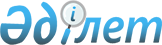 Күршім ауданының ауылдық округтерінің 2020-2022 жылдарға арналған бюджеті туралы
					
			Күшін жойған
			
			
		
					Шығыс Қазақстан облысы Күршім аудандық мәслихатының 2019 жылғы 30 желтоқсандағы № 46/2-VI шешімі. Шығыс Қазақстан облысы Әділет департаментінде 2020 жылғы 20 қаңтарда № 6654 болып тіркелді. Күші жойылды - Шығыс Қазақстан облысы Күршім аудандық мәслихатының 2020 жылғы 28 желтоқсандағы № 59/2-VI шешімімен
      Ескерту. Күші жойылды - Шығыс Қазақстан облысы Күршім аудандық мәслихатының 28.12.2020 № 59/2-VI шешімімен (01.01.2021 бастап қолданысқа енгізіледі).
      ЗҚАИ-ның ескертпесі.
      Құжаттың мәтінінде түпнұсқаның пунктуациясы мен орфографиясы сақталған.
      Қазақстан Республикасының 2008 жылғы 4 желтоқсандағы Бюджет кодексінің 9-1-бабы 2-тармагына, 75-бабы 2-тармагына Қазақстан Республикасының 2001 жылғы 23 қаңтардағы "Қазақстан Республикасындағы жергілікті мемлекеттік басқару және өзін-өзі басқару туралы" Заңының 6-бабы 1-тармағының 1) тармақшасына, Күршім аудандық мәслихатының 2019 жылғы 24 желтоқсандағы № 45/3-VI "2020-2022 жылдарға арналған Күршім ауданының бюджеті туралы" (Нормативті құқықтық актілерді мемлекеттік тіркеу тізілімінде 6481 нөмірімен тіркелген) шешіміне сәйкес, Күршім аудандық мәслихаты ШЕШІМ ҚАБЫЛДАДЫ:
      1. Күршім ауданының Күршім ауылдық округінің 2020-2022 жылдарға арналған бюджеті сәйкесінше 1, 2 және 3 қосымшаларға сәйкес, оның ішінде 2020 жылға мынадай көлемдерде бекітілсін:
      1) кірістер - 305261 мың теңге, оның ішінде:
      салықтық түсімдер – 34439 мың теңге;
      салықтық емес түсімдер - 0,0 мың теңге;
      негізгі капиталды сатудан түсетін түсімдер - 0,0 мың теңге;
      трансферттер түсімі - 270822 мың теңге;
      2) шығындар – 313247,8 мың теңге;
      3) таза бюджеттік кредиттеу - 0,0 мың теңге, оның ішінде:
      бюджеттік кредиттер - 0,0 мың теңге;
      бюджеттік кредиттерді өтеу - 0,0 мың теңге;
      4) қаржы активтерімен операциялар бойынша сальдо - 0,0 мың теңге, оның ішінде:
      қаржы активтерін сатып алу - 0,0 мың теңге;
      мемлекеттің қаржы активтерін сатудан түсетін түсімдер - 0,0 мың теңге;
      5) бюджет тапшылығы (профициті) - - 7986,8 мың теңге;
      6) бюджет тапшылығын қаржыландыру (профицитін пайдалану) - 7986,8 мың теңге, оның ішінде:
      қарыздар түсімі - 0,0 мың теңге;
      қарыздарды өтеу - 0,0 мың теңге;
      бюджеттік қаражатының пайдаланатын қалдықтары - 7986,8 мың теңге;
      бюджет қаражаты қалдықтары – 7986,8 мың теңге.
      Ескерту. 1-тармақ жаңа редакцияда - Шығыс Қазақстан облысы Күршім аудандық мәслихатының 05.11.2020 № 56/2-VI шешімімен (01.01.2020 бастап қолданысқа енгізіледі).


      2. Аудандық бюджеттен Күршім ауылдық округінің бюджетіне берілген субвенция көлемі 2020 жылға - 68286 мың теңге сомасында Күршім ауылдық округінің бюджетінде ескерілсін.
      3. Күршім ауданының Марқакөл ауылдық округінің 2020-2022 жылдарға арналған бюджеті сәйкесінше 4, 5 және 6 қосымшаларға сәйкес, оның ішінде 2020 жылға мынадай көлемдерде бекітілсін:
      1) кірістер - 281033 мың теңге, оның ішінде:
      салықтық түсімдер - 13045 мың теңге;
      салықтық емес түсімдер - 95 мың теңге;
      негізгі капиталды сатудан түсетін түсімдер - 0,0 мың теңге;
      трансферттер түсімі - 267893 мың теңге;
      2) шығындар – 282456.1 мың теңге;
      3) таза бюджеттік кредиттеу - 0,0 мың теңге, оның ішінде:
      бюджеттік кредиттер - 0,0 мың теңге;
      бюджеттік кредиттерді өтеу - 0,0 мың теңге;
      4) қаржы активтерімен операциялар бойынша сальдо - 0,0 мың теңге, оның ішінде:
      қаржы активтерін сатып алу - 0,0 мың теңге;
      мемлекеттің қаржы активтерін сатудан түсетін түсімдер - 0,0 мың теңге;
      5) бюджет тапшылығы (профициті) - - 1423,1 мың теңге;
      6) бюджет тапшылығын қаржыландыру (профицитін пайдалану) - 1423,1 мың теңге, оның ішінде:
      қарыздар түсімі - 0,0 мың теңге;
      қарыздарды өтеу - 0,0 мың теңге;
      бюджет қаражатының пайдаланатын қалдықтары - 1423,1мың теңге;
      бюджет қаражаты қалдықтары - 1423,1 мың теңге.
      Ескерту. 3-тармақ жаңа редакцияда - Шығыс Қазақстан облысы Күршім аудандық мәслихатының 05.11.2020 № 56/2-VI шешімімен (01.01.2020 бастап қолданысқа енгізіледі).


      4. Аудандық бюджеттен Марқакөл ауылдық округінің бюджетіне берілген субвенциялар көлемі 2020 жылға - 34776 мың теңге сомасында Марқакөл ауылдық округінің бюджетінде ескерілсін.
      5. Күршім ауданының Сарыөлең ауылдық округінің 2020-2022 жылдарға арналған бюджеті сәйкесінше 7, 8 және 9 қосымшаларға сәйкес, оның ішінде 2020 жылға мынадай көлемдерде бекітілсін:
      1) кірістер - 27543 мың теңге, оның ішінде:
      салықтық түсімдер - 2881 мың теңге;
      салықтық емес түсімдер - 48 мың теңге;
      негізгі капиталды сатудан түсетін түсімдер - 0,0 мың теңге; 
      трансферттер түсімі - 24614 мың теңге;
      2) шығындар – 27876,9 мың теңге;
      3) таза бюджеттік кредиттеу - 0,0 мың теңге, оның ішінде:
      бюджеттік кредиттер - 0,0 мың теңге;
      бюджеттік кредиттерді өтеу - 0,0 мың теңге;
      4) қаржы активтерімен операциялар бойынша сальдо - 0,0 мың теңге, оның ішінде:
      қаржылық активтерін сатып алу - 0,0 мың теңге;
      мемлекеттің қаржы активтерін сатудан түсетін түсімдер - 0,0 мың теңге;
      5) бюджет тапшылығы (профициті) - - 333,9мың теңге;
      6) бюджет тапшылығын қаржыландыру (профицитін пайдалану) - 333,9 мың теңге, оның ішінде:
      қарыздар түсімі - 0,0 мың теңге;
      қарыздарды өтеу - 0,0 мың теңге;
      бюджет қаражатының пайдаланатын қалдықтары - 333,9 мың теңге;
      бюджет қаражаты қалдықтары - 333,9 мың теңге.
      Ескерту. 5-тармақ жаңа редакцияда - Шығыс Қазақстан облысы Күршім аудандық мәслихатының 11.09.2020 № 53/3-VI шешімімен (01.01.2020 бастап қолданысқа енгізіледі).


      6. Аудандық бюджеттен Сарыөлең ауылдық округінің бюджетіне берілген субвенция көлемі 2020 жылға - 24067 мың теңге сомасында Сарыөлең ауылдық округінің бюджетінде ескерілсін.
      7. Күршім ауданының Қалжыр ауылдық округінің 2020-2022 жылдарға арналған бюджеті сәйкесінше 10, 11 және 12 қосымшаларға сәйкес, оның ішінде 2020 жылға мынадай көлемдерде бекітілсін:
      1) кірістер - 24930 мың теңге, оның ішінде:
      салықтық түсімдер - 4288 мың теңге;
      салықтық емес түсімдер - 0,0 мың теңге;
      негізгі капиталды сатудан түсетін түсімдер - 0,0 мың теңге;
      трансферттер түсімі - 20642 мың теңге;
      2) шығындар – 25719,3 мың теңге;
      3) таза бюджеттік кредиттеу - 0,0 мың теңге, оның ішінде:
      бюджеттік кредиттер - 0,0 мың теңге;
      бюджеттік кредиттерді өтеу - 0,0 мың теңге;
      4) қаржы активтерімен операциялар бойынша сальдо - 0,0 мың теңге, оның ішінде:
      қаржы активтерін сатып алу - 0,0 мың теңге;
      мемлекеттің қаржы активтерін сатудан түсетін түсімдер - 0,0 мың теңге;
      5) бюджет тапшылығы (профициті) - - 789,3 мың теңге;
      6) бюджет тапшылығын қаржыландыру (профицитін пайдалану) - 789,3 мың теңге, оның ішінде:
      қарыздар түсімі - 0,0 мың теңге;
      қарыздарды өтеу - 0,0 мың теңге;
      бюджет қаражатының пайдаланатын қалдықтары - 789,3 мың теңге;
      бюджет қаражаты қалдықтары - 789,3 мың теңге.
      Ескерту. 7-тармақ жаңа редакцияда - Шығыс Қазақстан облысы Күршім аудандық мәслихатының 05.11.2020 № 56/2-VI шешімімен (01.01.2020 бастап қолданысқа енгізіледі).


      8. Аудандық бюджеттен Қалжыр ауылдық округінің бюджетіне берілген субвенциялар көлемі 2020 жылға - 20417 мың теңге сомасында Қалжыр ауылдық округінің бюджетінде ескерілсін.
      9. Күршім ауданының Боран ауылдық округінің 2020-2022 жылдарға бюджеті сәйкесінше 13, 14 және 15 қосымшаларға сәйкес, оның ішінде 2020 жылға мынадай көлемдерде бекітілсін:
      1) кірістер - 34847 мың теңге, оның ішінде:
      салықтық түсімдер - 4410 мың теңге;
      салықтық емес түсімдер - 0,0 мың теңге;
      негізгі капиталды сатудан түсетін түсімдер - 0,0 мың теңге;
      трансферттер түсімі - 30437 мың теңге;
      2) шығындар - 35126,7 мың теңге;
      3) таза бюджеттік кредиттеу - 0,0 мың теңге, оның ішінде:
      бюджеттік кредиттер - 0,0 мың теңге;
      бюджеттік кредиттерді өтеу - 0,0 мың теңге;
      4) қаржы активтерімен операциялар бойынша сальдо - 0,0 мың теңге, оның ішінде:
      қаржы активтерін сатып алу - 0,0 мың теңге;
      мемлекеттің қаржы активтерін сатудан түсетін түсімдер - 0,0 мың теңге;
      5) бюджет тапшылығы (профициті) - - 279,7 мың теңге;
      6) бюджет тапшылығын қаржыландыру (профицитін пайдалану) - 279,7 мың теңге, оның ішінде:
      қарыздар түсімі - 0,0 мың теңге;
      қарыздарды өтеу - 0,0 мың теңге;
      бюджет қаражатының пайдаланатын қалдықтары - 279,7 мың теңге;
      бюджет қаражаты қалдықтары - 279,7 мың теңге.
      Ескерту. 9-тармақ жаңа редакцияда - Шығыс Қазақстан облысы Күршім аудандық мәслихатының 16.07.2020 № 51/2-VI шешімімен (01.01.2020 бастап қолданысқа енгізіледі).


      10. Аудандық бюджеттен Боран ауылдық округі бюджетіне берілген субвенциялар көлемі 2020 жылға - 25437 мың теңге сомасында Боран ауылдық округінің бюджетінде ескерілсін.
      11. Күршім ауданының Құйған ауылдық округінің 2020-2022 жылдарға бюджеті сәйкесінше 16, 17 және 18 қосымшаларға сәйкес, оның ішінде 2020 жылға мынадай көлемдерде бекітілсін:
      1) кірістер - 28788,3 мың теңге, оның ішінде:
      салықтық түсімдер - 3242 мың теңге;
      салықтық емес түсімдер - 569,3 мың теңге;
      негізгі капиталды сатудан түскен түсімдер - 0,0 мың теңге;
      трансферттер түсімі - 24977 мың теңге;
      2) шығындар - 28788,3 мың теңге;
      3) таза бюджеттік кредиттеу - 0,0 мың теңге, оның ішінде:
      бюджеттік кредиттер - 0,0 мың теңге;
      бюджеттік кредиттерді өтеу - 0,0 мың теңге;
      4) қаржы активтерімен операциялар бойынша сальдо - 0,0 мың теңге, оның ішінде:
      қаржы активтерін сатып алу - 0,0 мың теңге;
      мемлекеттің қаржы активтерін сатудан түсетін түсімдер - 0,0 мың теңге;
      5) бюджет тапшылығы (профициті) - - 0,0 мың теңге;
      6) бюджет тапшылығын қаржыландыру (профицитін пайдалану) - 0,0 мың теңге, оның ішінде:
      қарыздар түсімі - 0,0 мың теңге;
      қарыздарды өтеу - 0,0 мың теңге;
      бюджет қаражатының пайдаланатын қалдықтары - 0,0 мың теңге;
      бюджет қаражаты қалдықтары - 0,0 мың теңге.
      Ескерту. 11-тармақ жаңа редакцияда - Шығыс Қазақстан облысы Күршім аудандық мәслихатының 05.11.2020 № 56/2-VI шешімімен (01.01.2020 бастап қолданысқа енгізіледі).


      12. Аудандық бюджеттен Құйған ауылдық округі бюджетіне берілген субвенциялар көлемі 2020 жылға - 24581 мың теңге сомасында Құйған ауылдық округінің бюджетінде ескерілсін.
      13. Күршім ауданының Қалғұты ауылдық округінің 2020-2022 жылдарға бюджеті сәйкесінше 19, 20 және 21 қосымшаларға сәйкес, оның ішінде 2020 жылға мынадай көлемдерде бекітілсін:
      1) кірістер - 24622 мың теңге, оның ішінде:
      салықтық түсімдер - 2987 мың теңге;
      салықтық емес түсімдер - 0,0 мың теңге;
      негізгі капиталды сатудан түсетін түсімдер - 0,0 мың теңге;
      трансферттер түсімі - 21635 мың теңге;
      2) шығындар - 24622 мың теңге;
      3) таза бюджеттік кредиттеу - 0,0 мың теңге, оның ішінде:
      бюджеттік кредиттер - 0,0 мың теңге;
      бюджеттік кредиттерді өтеу - 0,0 мың теңге;
      4) қаржы активтерімен операциялар бойынша сальдо - 0,0 мың теңге, оның ішінде:
      қаржы активтерін сатып алу - 0,0 мың теңге;
      мемлекеттің қаржы активтерін сатудан түсетін түсімдер - 0,0 мың теңге;
      5) бюджет тапшылығы (профициті) - - 0,0 мың теңге;
      6) бюджет тапшылығын қаржыландыру (профицитін пайдалану) - 0,0 мың теңге, оның ішінде:
      қарыздар түсімі - 0,0 мың теңге;
      қарыздарды өтеу - 0,0 мың теңге;
      бюджет қаражатының пайдаланатын қалдықтары - 0,0 мың теңге;
      бюджет қаражаты қалдықтары - 0,0 мың теңге.
      Ескерту. 13-тармақ жаңа редакцияда - Шығыс Қазақстан облысы Күршім аудандық мәслихатының 05.11.2020 № 56/2-VI шешімімен (01.01.2020 бастап қолданысқа енгізіледі).


      14. Аудандық бюджеттен Қалғұты ауылдық округі бюджетіне берілген субвенциялар көлемі 2020 жылға - 21399 мың теңге сомасында Қалғұты ауылдық округінің бюджетінде ескерілсін.
      15. Күршім ауданының Ақбұлақ ауылдық округінің 2020-2022 жылдарға бюджеті сәйкесінше 22, 23 және 24 қосымшаларға сәйкес, оның ішінде 2020 жылға мынадай көлемдерде бекітілсін:
      1) кірістер - 23026,8 мың теңге, оның ішінде:
      салықтық түсімдер - 1305 мың теңге;
      салықтық емес түсімдер - 524,8 мың теңге;
      негізгі капиталды сатудан түсетін түсімдер - 0,0 мың теңге;
      трансферттер түсімі - 21197 мың теңге;
      2) шығындар - 23026,8 мың теңге;
      3) таза бюджеттік кредиттеу - 0,0 мың теңге, оның ішінде:
      бюджеттік кредиттер - 0,0 мың теңге;
      бюджеттік кредиттерді өтеу - 0,0 мың теңге;
      4) қаржы активтерімен операциялар бойынша сальдо - 0,0 мың теңге, оның ішінде:
      қаржы активтерін сатып алу - 0,0 мың теңге;
      мемлекеттің қаржы активтерін сатудан түсетін түсімдер - 0,0 мың теңге;
      5) бюджет тапшылығы (профициті) - - 0,0 мың теңге;
      6) бюджет тапшылығын қаржыландыру (профицитін пайдалану) - 0,0 мың теңге, оның ішінде:
      қарыздар түсімі - 0,0 мың теңге;
      қарыздарды өтеу - 0,0 мың теңге;
      бюджет қаражатының пайдаланатын қалдықтары - 0,0 мың теңге;
      бюджет қаражаты қалдықтары - 0,0 мың теңге.
      Ескерту. 15-тармақ жаңа редакцияда - Шығыс Қазақстан облысы Күршім аудандық мәслихатының 05.11.2020 № 56/2-VI шешімімен (01.01.2020 бастап қолданысқа енгізіледі).


      16. Аудандық бюджеттен Ақбұлақ ауылдық округі бюджетіне берілген субвенциялар көлемі 2020 жылға - 21197 мың теңге сомасында Ақбұлақ ауылдық округінің бюджетінде ескерілсін.
      17. Күршім ауданының Абай ауылдық округінің 2020-2022 жылдарға бюджеті сәйкесінше 25, 26 және 27 қосымшаларға сәйкес, оның ішінде 2020 жылға мынадай көлемдерде бекітілсін:
      1) кірістер - 24402 мың теңге, оның ішінде:
      салықтық түсімдер - 1926 мың теңге;
      салықтық емес түсімдер - 16 мың теңге;
      негізгі капиталды сатудан түсетін түсімдер - 0,0 мың теңге;
      трансферттер түсімі - 22460 мың теңге;
      2) шығындар - 24402 мың теңге;
      3) таза бюджеттік кредиттеу - 0,0 мың теңге, оның ішінде:
      бюджеттік кредиттер - 0,0 мың теңге;
      бюджеттік кредиттерді өтеу - 0,0 мың теңге;
      4) қаржы активтерімен операциялар бойынша сальдо - 0,0 мың теңге, оның ішінде:
      қаржы активтерін сатып алу - 0,0 мың теңге;
      мемлекеттің қаржы активтерін сатудан түсетін түсімдер - 0,0 мың теңге;
      5) бюджет тапшылығы (профициті) - - 0,0 мың теңге;
      6) бюджет тапшылығын қаржыландыру (профицитін пайдалану) - 0,0 мың теңге, оның ішінде:
      қарыздар түсімі - 0,0 мың теңге;
      қарыздарды өтеу - 0,0 мың теңге;
      бюджет қаражатының пайдаланатын қалдықтары - 0,0 мың теңге;
      бюджет қаражаты қалдықтары - 0,0 мың теңге.
      Ескерту. 17-тармақ жаңа редакцияда - Шығыс Қазақстан облысы Күршім аудандық мәслихатының 05.11.2020 № 56/2-VI шешімімен (01.01.2020 бастап қолданысқа енгізіледі).


      18. Аудандық бюджеттен Абай ауылдық округі бюджетіне берілген субвенциялар көлемі 2020 жылға - 21727 мың теңге сомасында Абай ауылдық округінің бюджетінде ескерілсін.
      19. Күршім ауданының Маралды ауылдық округінің 2020-2022 жылдарға бюджеті сәйкесінше 28, 29 және 30 қосымшаларға сәйкес, оның ішінде 2020 жылға мынадай көлемдерде бекітілсін:
      1) кірістер - 32767 мың теңге, оның ішінде:
      салықтық түсімдер - 2063 мың теңге;
      салықтық емес түсімдер - 0,0 мың теңге;
      негізгі капиталды сатудан түсетін түсімдер - 0,0 мың теңге;
      трансферттер түсімі - 30704 мың теңге;
      2) шығындар - 32767 мың теңге;
      3) таза бюджеттік кредиттеу - 0,0 мың теңге, оның ішінде:
      бюджеттік кредиттер - 0,0 мың теңге;
      бюджеттік кредиттерді өтеу - 0,0 мың теңге;
      4) қаржы активтерімен операциялар бойынша сальдо - 0,0 мың теңге, оның ішінде:
      қаржы активтерін сатып алу - 0,0 мың теңге;
      мемлекеттің қаржы активтерін сатудан түсетін түсімдер - 0,0 мың теңге;
      5) бюджет тапшылығы (профициті) - 0,0 мың теңге;
      6) бюджет тапшылығын қаржыландыру (профицитін пайдалану) - 0,0 мың теңге, оның ішінде:
      қарыздар түсімі - 0,0 мың теңге;
      қарыздарды өтеу - 0,0 мың теңге;
      бюджет қаражатының пайдаланатын қалдықтары - 0,0 мың теңге;
      бюджет қаражаты қалдықтары - 0,0 мың теңге.
      Ескерту. 19-тармақ жаңа редакцияда - Шығыс Қазақстан облысы Күршім аудандық мәслихатының 05.11.2020 № 56/2-VI шешімімен (01.01.2020 бастап қолданысқа енгізіледі).


      20. Аудандық бюджеттен Маралды ауылдық округі бюджетіне берілген субвенциялар көлемі 2020 жылға - 29882 мың теңге сомасында Маралды ауылдық округінің бюджетінде ескерілсін.
      21. Күршім ауданының Балықшы ауылдық округінің 2020-2022 жылдарға бюджеті сәйкесінше 31, 32 және 33 қосымшаларға сәйкес, оның ішінде 2020 жылға мынадай көлемдерде бекітілсін:
      1) кірістер - 33569 мың теңге, оның ішінде:
      салықтық түсімдер - 3224 мың теңге;
      салықтық емес түсімдер - 0,0 мың теңге;
      негізгі капиталды сатудан түсетін түсімдер - 0,0 мың теңге;
      трансферттер түсімі - 30345 мың теңге;
      2) шығындар – 33569 мың теңге;
      3) таза бюджеттік кредиттеу - 0,0 мың теңге, оның ішінде:
      бюджеттік кредиттер - 0,0 мың теңге;
      бюджеттік кредиттерді өтеу - 0,0 мың теңге;
      4) қаржы активтерімен операциялар бойынша сальдо - 0,0 мың теңге, оның ішінде:
      қаржы активтерін сатып алу - 0,0 мың теңге;
      мемлекеттің қаржы активтерін сатудан түсетін түсімдер - 0,0 мың теңге;
      5) бюджет тапшылығы (профициті) - - 0,0 мың теңге;
      6) бюджет тапшылығын қаржыландыру (профицитін пайдалану) - 0,0 мың теңге, оның ішінде:
      қарыздар түсімі - 0,0 мың теңге;
      қарыздарды өтеу - 0,0 мың теңге;
      бюджет қаражатының пайдаланатын қалдықтары - 0,0 мың теңге;
      бюджет қаражаты қалдықтары - 0,0 мың теңге.
      Ескерту. 21-тармақ жаңа редакцияда - Шығыс Қазақстан облысы Күршім аудандық мәслихатының 05.11.2020 № 56/2-VI шешімімен (01.01.2020 бастап қолданысқа енгізіледі).


      22. Аудандық бюджеттен Балықшы ауылдық округі бюджетіне берілген субвенциялар көлемі 2020 жылға - 30092 мың теңге сомасында Балықшы ауылдық округінің бюджетінде ескерілсін.
      23. Күршім ауданының Төсқайың ауылдық округінің 2020-2022 жылдарға бюджеті сәйкесінше 34, 35 және 36 қосымшаларға сәйкес, оның ішінде 2020 жылға мынадай көлемдерде бекітілсін:
      1) кірістер - 23369 мың теңге, оның ішінде:
      салықтық түсімдер - 2786 мың теңге;
      салықтық емес түсімдер - 1418 мың теңге;
      негізгі капиталды сатудан түсетін түсімдер - 0,0 мың теңге;
      трансферттер түсімі - 19165 мың теңге;
      2) шығындар - 23369 мың теңге;
      3) таза бюджеттік кредиттеу - 0,0 мың теңге, оның ішінде:
      бюджеттік кредиттер - 0,0 мың теңге;
      бюджеттік кредиттерді өтеу - 0,0 мың теңге;
      4) қаржы активтерімен операциялар бойынша сальдо - 0,0 мың теңге, оның ішінде:
      қаржы активтерін сатып алу - 0,0 мың теңге;
      мемлекеттің қаржы активтерін сатудан түсетін түсімдер - 0,0 мың теңге;
      5) бюджет тапшылығы (профициті) - - 0,0 мың теңге;
      6) бюджет тапшылығын қаржыландыру (профицитін пайдалану) - 0,0 мың теңге, оның ішінде:
      қарыздар түсімі - 0,0 мың теңге;
      қарыздарды өтеу - 0,0 мың теңге;
      бюджет қаражатының пайдаланатын қалдықтары - 0,0 мың теңге;
      бюджет қаражаты қалдықтары - 0,0 мың теңге.
      Ескерту. 23-тармақ жаңа редакцияда - Шығыс Қазақстан облысы Күршім аудандық мәслихатының 05.11.2020 № 56/2-VI шешімімен (01.01.2020 бастап қолданысқа енгізіледі).


      24. Аудандық бюджеттен Төсқайың ауылдық округі бюджетіне берілген субвенциялар көлемі 2020 жылға - 19165 мың теңге сомасында Төсқайың ауылдық округінің бюджетінде ескерілсін.
      25. 37 қосымшаға сәйкес Күршім аудандық мәслихатының кейбір шешімдерінің күші жойылды деп танылсын.
      Ескерту. 25-тармақ жаңа редакцияда - Шығыс Қазақстан облысы Күршім аудандық мәслихатының 08.04.2020 № 48/2-VI шешімімен (01.01.2020 бастап қолданысқа енгізіледі).


      26. Осы шешім 2020 жылғы 1 қаңтардан бастап қолданысқа енгізіледі.
      Ескерту. Шешім 26-тармақпен толықтырылды - Шығыс Қазақстан облысы Күршім аудандық мәслихатының 08.04.2020 № 48/2-VI шешімімен (01.01.2020 бастап қолданысқа енгізіледі).

 Күршім ауданының Күршім ауылдық округінің 2020 жылға арналған
      Ескерту. 1-қосымша жаңа редакцияда - Шығыс Қазақстан облысы Күршім аудандық мәслихатының 05.11.2020 № 56/2-VI шешімімен (01.01.2020 бастап қолданысқа енгізіледі). 2020 жыл Күршім ауданының Күршім ауылдық округінің 2021 жылға арналған бюджеті 2021 жыл Күршім ауданының Күршім ауылдық округінің 2022 жылға арналған бюджеті 2022 жыл Күршім ауданының Марқакөл ауылдық округінің 2020 жылға арналған бюджеті
      Ескерту. 4-қосымша жаңа редакцияда - Шығыс Қазақстан облысы Күршім аудандық мәслихатының 05.11.2020 № 56/2-VI шешімімен (01.01.2020 бастап қолданысқа енгізіледі). 2020 жыл Күршім ауданының Марқакөл ауылдық округінің 2021 жылға арналған бюджеті 2021 жыл Күршім ауданының Марқакөл ауылдық округінің 2022 жылға арналған бюджеті 2022 жыл Күршім ауданының Сарыөлең ауылдық округінің 2020 жылға арналған бюджеті
      Ескерту. 7-қосымша жаңа редакцияда - Шығыс Қазақстан облысы Күршім аудандық мәслихатының 11.09.2020 № 53/3-VI шешімімен (01.01.2020 бастап қолданысқа енгізіледі). 2020 жыл Күршім ауданының Сарыөлең ауылдық округінің 2021 жылға арналған бюджеті 2021 жыл Күршім ауданының Сарыөлең ауылдық округінің 2022 жылға арналған бюджеті 2022 жыл Күршім ауданының Қалжыр ауылдық округінің 2020 жылға арналған бюджеті
      Ескерту. 10-қосымша жаңа редакцияда - Шығыс Қазақстан облысы Күршім аудандық мәслихатының 05.11.2020 № 56/2-VI шешімімен (01.01.2020 бастап қолданысқа енгізіледі). 2020 жыл Күршім ауданының Қалжыр ауылдық округінің 2021 жылға арналған бюджеті 2021 жыл Күршім ауданының Қалжыр ауылдық округінің 2022 жылға арналған бюджеті 2022 жыл Күршім ауданының Боран ауылдық округінің 2020 жылға арналған бюджеті
      Ескерту. 13-қосымша жаңа редакцияда - Шығыс Қазақстан облысы Күршім аудандық мәслихатының 16.07.2020 № 51/2-VI шешімімен (01.01.2020 бастап қолданысқа енгізіледі). 2020 жыл Күршім ауданының Боран ауылдық округінің 2021 жылға арналған бюджеті 2021 жыл Күршім ауданының Боран ауылдық округінің 2022 жылға арналған бюджеті 2022 жыл Күршім ауданының Құйған ауылдық округінің 2020 жылға арналған бюджеті
      Ескерту. 16-қосымша жаңа редакцияда - Шығыс Қазақстан облысы Күршім аудандық мәслихатының 05.11.2020 № 56/2-VI шешімімен (01.01.2020 бастап қолданысқа енгізіледі). 2020 жыл Күршім ауданының Құйған ауылдық округінің 2021 жылға арналған бюджеті 2021 жыл Күршім ауданының Құйған ауылдық округінің 2022 жылға арналған бюджеті 2022 жыл Күршім ауданының Қалғұты ауылдық округінің 2020 жылға арналған бюджеті
      Ескерту. 19-қосымша жаңа редакцияда - Шығыс Қазақстан облысы Күршім аудандық мәслихатының 05.11.2020 № 56/2-VI шешімімен (01.01.2020 бастап қолданысқа енгізіледі). 2020 жыл Күршім ауданының Қалғұты ауылдық округінің 2021 жылға арналған бюджеті 2021 жыл Күршім ауданының Қалғұты ауылдық округінің 2022 жылға арналған бюджеті 2022 жыл Күршім ауданының Ақбұлақ ауылдық округінің 2020 жылға арналған бюджеті
      Ескерту. 22-қосымша жаңа редакцияда - Шығыс Қазақстан облысы Күршім аудандық мәслихатының 05.11.2020 № 56/2-VI шешімімен (01.01.2020 бастап қолданысқа енгізіледі). 2020 жыл Күршім ауданының Ақбұлақ ауылдық округінің 2021 жылға арналған бюджеті 2021 жыл Күршім ауданының Ақбұлақ ауылдық округінің 2022 жылға арналған бюджеті 2022 жыл Күршім ауданының Абай ауылдық округінің 2020 жылға арналған бюджеті
      Ескерту. 25-қосымша жаңа редакцияда - Шығыс Қазақстан облысы Күршім аудандық мәслихатының 05.11.2020 № 56/2-VI шешімімен (01.01.2020 бастап қолданысқа енгізіледі). 2020 жыл Күршім ауданының Абай ауылдық округінің 2021 жылға арналған бюджеті 2021 жыл Күршім ауданының Абай ауылдық округінің 2022 жылға арналған бюджеті 2022 жыл Күршім ауданының Маралды ауылдық округінің 2020 жылға арналған бюджеті
      Ескерту. 28-қосымша жаңа редакцияда - Шығыс Қазақстан облысы Күршім аудандық мәслихатының 05.11.2020 № 56/2-VI шешімімен (01.01.2020 бастап қолданысқа енгізіледі). 2020 жыл Күршім ауданының Маралды ауылдық округінің 2021 жылға арналған бюджеті 2021 жыл Күршім ауданының Маралды ауылдық округінің 2022 жылға арналған бюджеті 2022 жыл Күршім ауданының Балықшы ауылдық округінің 2020 жылға арналған бюджеті
      Ескерту. 31-қосымша жаңа редакцияда - Шығыс Қазақстан облысы Күршім аудандық мәслихатының 05.11.2020 № 56/2-VI шешімімен (01.01.2020 бастап қолданысқа енгізіледі). 2020 жыл Күршім ауданының Балықшы ауылдық округінің 2021 жылға арналған бюджеті 2021 жыл Күршім ауданының Балықшы ауылдық округінің 2022 жылға арналған бюджеті 2022 жыл Күршім ауданының Төсқайың ауылдық округінің 2020 жылға арналған бюджеті
      Ескерту. 34-қосымша жаңа редакцияда - Шығыс Қазақстан облысы Күршім аудандық мәслихатының 05.11.2020 № 56/2-VI шешімімен (01.01.2020 бастап қолданысқа енгізіледі). 2020 жыл Күршім ауданының Төсқайың ауылдық округінің 2021 жылға арналған бюджеті 2021 жыл Күршім ауданының Төсқайың ауылдық округінің 2022 жылға арналған бюджеті 2022 жыл Күршім аудандық мәслихатының күші жойылған кейбір шешiмдерiнiң тiзбесi
      Ескерту. Шешім 37-қосымшамен толықтырылды - Шығыс Қазақстан облысы Күршім аудандық мәслихатының 08.04.2020 № 48/2-VI шешімімен (01.01.2020 бастап қолданысқа енгізіледі).
      1) "Күршім ауданының ауылдық округтерінің 2019-2021 жылдарға арналған бюджеті туралы" 2019 жылғы 11 қаңтардағы № 33/2-VI шешімі (Нормативтік құқықтық актілерді мемлекеттік тіркеу тізілімінде 5-14-193 нөмірімен тіркелген және 2019 жылғы 30 қаңтардағы Қазақстан Республикасының нормативтік құқықтық актілерінің электрондық түрдегі Эталондық бақылау банкінде жарияланған); 
      2) "Күршім ауданының ауылдық округтерінің 2019-2021 жылдарға арналған бюджеті туралы" Күршім аудандық мәслихатының 2019 жылғы 11 қаңтардағы №33/2-VI шешіміне өзгерістер енгізу туралы" 2019 жылғы 24 сәуірдегі № 36/2-VI шешімі (Нормативтік құқықтық актілерді мемлекеттік тіркеу тізілімінде 5959 нөмірімен тіркелген және 2019 жылғы 30 мамырдағы Қазақстан Республикасының нормативтік құқықтық актілерінің электрондық түрдегі Эталондық бақылау банкінде жарияланған); 
      3) "Күршім ауданының ауылдық округтерінің 2019-2021 жылдарға арналған бюджеті туралы" Күршім аудандық мәслихатының 2019 жылғы 11 қаңтардағы №33/2-VI шешіміне өзгерістер енгізу туралы" 2019 жылғы 05 маусымдағы № 37/3-VI шешімі (Нормативтік құқықтық актілерді мемлекеттік тіркеу тізілімінде 6009 нөмірімен тіркелген және 2019 жылғы 25 маусымдағы Қазақстан Республикасының нормативтік құқықтық актілерінің электрондық түрдегі Эталондық бақылау банкінде жарияланған); 
      4) "Күршім ауданының ауылдық округтерінің 2019-2021 жылдарға арналған бюджеті туралы" Күршім аудандық мәслихатының 2019 жылғы 11 қаңтардағы №33/2-VI шешіміне өзгерістер енгізу туралы" 2019 жылғы 17 шілдедегі № 39/2-VI шешімі (Нормативтік құқықтық актілерді мемлекеттік тіркеу тізілімінде 6086 нөмірімен тіркелген және 2019 жылғы 23 шілдедегі Қазақстан Республикасының нормативтік құқықтық актілерінің электрондық түрдегі Эталондық бақылау банкінде жарияланған); 
      5) "Күршім ауданының ауылдық округтерінің 2019-2021 жылдарға арналған бюджеті туралы" Күршім аудандық мәслихатының 2019 жылғы 11 қаңтардағы №33/2-VI шешіміне өзгерістер енгізу туралы" 2019 жылғы 16 қазандағы № 43/2-VI шешімі (Нормативтік құқықтық актілерді мемлекеттік тіркеу тізілімінде 6246 нөмірімен тіркелген және 2019 жылғы 12 қарашадағы Қазақстан Республикасының нормативтік құқықтық актілерінің электрондық түрдегі Эталондық бақылау банкінде жарияланған).
					© 2012. Қазақстан Республикасы Әділет министрлігінің «Қазақстан Республикасының Заңнама және құқықтық ақпарат институты» ШЖҚ РМК
				
      Сессия төрағасы 

Л. Рапикова

      Күршім аудандық мәслихат хатшысы 

Л. Кемешева
Күршім аудандық 
мәслихатының 
2019 жылғы 30 желтоқсандағы 
№ 46/2-VI шешіміне 1 қосымша
Санаты
Санаты
Санаты
Санаты
Барлығы (мың теңге)
Сыныбы
Сыныбы
Сыныбы
Барлығы (мың теңге)
Ішкі сыныбы
Ішкі сыныбы
Ішкі сыныбы
Барлығы (мың теңге)
Атауы
Атауы
Атауы
Барлығы (мың теңге)
1
2
3
4
5
1.Кірістер 
305261
1
Салықтық түсімдер
34439
01
Табыс салығы 
9000
2
Жеке табыс салығы
9000
04
Меншікке салынатын салықтар 
25439
1
Мүлікке салынатын салықтар
321
3
Жер салығы
2238
4
Көлік құралдарына салынатын салық
22880
Заңды тұлғалардан көлiк құралдарына салынатын салық
900
Жеке тұлғалардан көлiк құралдарына салынатын салық
21980
4
Трансферттердің түсімдері
270822
02
Мемлекеттік басқарудың жоғары тұрған органдарынан түсетін трансферттер
270822
3
Аудандардың (облыстық маңызы бар қаланың) бюджетінен трансферттер
270822
Ағымдағы нысаналы трансферттер
202536
Субвенциялар
68286
Функционалдық топ
Функционалдық топ
Функционалдық топ
Функционалдық топ
Функционалдық топ
Барлығы (мың теңге)
Функционалдық ішкі топ
Функционалдық ішкі топ
Функционалдық ішкі топ
Функционалдық ішкі топ
Барлығы (мың теңге)
Бюджеттік бағдарламалардың әкімшісі
Бюджеттік бағдарламалардың әкімшісі
Бюджеттік бағдарламалардың әкімшісі
Бюджеттік бағдарламалардың әкімшісі
Барлығы (мың теңге)
Бағдарлама
Бағдарлама
Бағдарлама
Бағдарлама
Барлығы (мың теңге)
Атауы
Атауы
Атауы
Атауы
Барлығы (мың теңге)
1
2
3
4
5
6
II. Шығындар
313247,8
01
Жалпы сипаттағы мемлекеттік қызметтер
59009,7
1
Мемлекеттiк басқарудың жалпы функцияларын орындайтын өкiлдi, атқарушы және басқа органдар
59009,7
124
Аудандық маңызы бар қала, ауыл, кент, ауылдық округ әкімінің аппараты
59009,7
001
Аудандық маңызы бар қала, ауыл, кент, ауылдық округ әкімінің қызметін қамтамасыз ету жөніндегі қызметтер
58659,7
022
Мемлекеттік органның күрделі шығыстары
350
07
Тұрғын үй-коммуналдық шаруашылық
242082
3
Елді-мекендерді көркейту
242082
124
Аудандық маңызы бар қала, ауыл, кент, ауылдық округ әкімінің аппараты
242082
008
Елді мекендердегі көшелерді жарықтандыру
17800
009
Елді мекендердің санитариясын қамтамасыз ету
1848
010
Жерлеу орындарын ұстау және туыстары жоқ адамдарды жерлеу
34
011
Елді мекендерді абаттандыру мен көгалдандыру
222400
12
Көлiк және коммуникация
8700
1
Автомобиль көлiгi
8700
124
Аудандық маңызы бар қала, ауыл, кент, ауылдық округ әкімінің аппараты
8700
013
Аудандық маңызы бар қалаларда, ауылдарда, кенттерде, ауылдық округтерде автомобиль жолдарының жұмыс істеуін қамтамасыз ету
8700
15
Трансферттер
3456,1
1
Трансферттер
3456,1
124
Аудандық маңызы бар қала, ауыл, кент, ауылдық округ әкімінің аппараты
3456,1
048
Пайдаланылмаған (толық пайдаланылмаған) нысаналы трансферттерді қайтару
36,1
051
Заңнаманы өзгертуге байланысты жоғары тұрған бюджеттің шығындарын өтеуге төменгі тұрған бюджеттен ағымдағы нысаналы трансферттер
3420
ІІІ. ТАЗА БЮДЖЕТТІК КРЕДИТТЕУ
0
Бюджеттік кредиттер
0
Бюджеттік кредиттерді өтеу
0
IV. ҚАРЖЫ АКТИВТЕРІМЕН ОПЕРАЦИЯЛАР БОЙЫНША САЛЬДО
0
Қаржы активтерін сатып алу
0
Мемлекеттің қаржы активтерін сатудан түскен түсім
0
V. БЮДЖЕТ ТАПШЫЛЫҒЫ (ПРОФИЦИТІ) 
-7986,8
VI. БЮДЖЕТ ТАПШЫЛЫҒЫН ҚАРЖЫЛАНДЫРУ (ПРОФИЦИТІН ПАЙДАЛАНУ) 
7986,8
Қарыздар түсімі
0
Қарыздарды өтеу
0
8
Бюджет қаражатының пайдаланылатын қалдықтары
7986,8
01
Бюджет қаражаты қалдықтары
7986,8
001
Бюджет қаражатының бос қалдықтары
7986,8Күршім аудандық 
мәслихатының 
2019 жылғы 30 желтоқсандағы 
№ 46/2-VI шешіміне 2 қосымша
Санаты
Санаты
Санаты
Санаты
Барлығы (мың теңге)
Сыныбы
Сыныбы
Сыныбы
Барлығы (мың теңге)
Ішкі сыныбы
Ішкі сыныбы
Барлығы (мың теңге)
Атауы
Барлығы (мың теңге)
1
2
3
4
5
1.Кірістер 
83643
1
Салықтық түсімдер
30554
01
Табыс салығы 
4500
2
Жеке табыс салығы
4500
04
Меншікке салынатын салықтар 
26054
1
Мүлікке салынатын салықтар
321
3
Жер салығы
2233
4
Көлік құралдарына салынатын салық
23500
Заңды тұлғалардан көлiк құралдарына салынатын салық
1000
Жеке тұлғалардан көлiк құралдарына салынатын салық
22500
 4
Трансферттердің түсімдері
53089
02
Мемлекеттік басқарудың жоғары тұрған органдарынан түсетін трансферттер
53089
3
Аудандардың (облыстық маңызы бар қаланың) бюджетінен трансферттер
53089
Субвенциялар
53089
Функционалдық топ
Функционалдық топ
Функционалдық топ
Функционалдық топ
Функционалдық топ
Барлығы (мың теңге)
Функционалдық ішкі топ
Функционалдық ішкі топ
Функционалдық ішкі топ
Функционалдық ішкі топ
Барлығы (мың теңге)
Бюджеттік бағдарламалардың әкімшісі
Бюджеттік бағдарламалардың әкімшісі
Бюджеттік бағдарламалардың әкімшісі
Барлығы (мың теңге)
Бағдарлама
Бағдарлама
Барлығы (мың теңге)
Атауы
Барлығы (мың теңге)
1
2
3
4
5
6
II. Шығындар
83643
01
Жалпы сипаттағы мемлекеттік қызметтер
35664
1
Мемлекеттiк басқарудың жалпы функцияларын орындайтын өкiлдi, атқарушы және басқа органдар
35664
124
Аудандық маңызы бар қала, ауыл, кент, ауылдық округ әкімінің аппараты
35664
001
Аудандық маңызы бар қала, ауыл, кент, ауылдық округ әкімінің қызметін қамтамасыз ету жөніндегі қызметтер
35303
022
Мемлекеттік органның күрделі шығыстары
361
07
Тұрғын үй-коммуналдық шаруашылық
39018
3
Елді-мекендерді көркейту
39018
124
Аудандық маңызы бар қала, ауыл, кент, ауылдық округ әкімінің аппараты
39018
008
Елді мекендердегі көшелерді жарықтандыру
9270
009
Елді мекендердің санитариясын қамтамасыз ету
873
010
Жерлеу орындарын ұстау және туыстары жоқ адамдарды жерлеу
35
011
Елді мекендерді абаттандыру мен көгалдандыру
28840
12
Көлiк және коммуникация
8961
1
Автомобиль көлiгi
8961
124
Аудандық маңызы бар қала, ауыл, кент, ауылдық округ әкімінің аппараты
8961
013
Аудандық маңызы бар қалаларда, ауылдарда, кенттерде, ауылдық округтерде автомобиль жолдарының жұмыс істеуін қамтамасыз ету
8961
ІІІ. ТАЗА БЮДЖЕТТІК КРЕДИТТЕУ
0
Бюджеттік кредиттер
0
Бюджеттік кредиттерді өтеу
0
IV. ҚАРЖЫ АКТИВТЕРІМЕН ОПЕРАЦИЯЛАР БОЙЫНША САЛЬДО
0
Қаржы активтерін сатып алу
0
Мемлекеттің қаржы активтерін сатудан түсетін түсімдер
0
V. БЮДЖЕТ ТАПШЫЛЫҒЫ (ПРОФИЦИТІ) 
0
VI. БЮДЖЕТ ТАПШЫЛЫҒЫН ҚАРЖЫЛАНДЫРУ (ПРОФИЦИТІН ПАЙДАЛАНУ) 
0
Қарыздар түсімі
0
Қарыздарды өтеу
0
Бюджет қаражатының пайдаланылатын қалдықтары
0
Бюджет қаражаты қалдықтары
0Күршім аудандық 
мәслихатының 
2019 жылғы 30 желтоқсандағы 
№ 46/2-VI шешіміне 3 қосымша
Санаты
Санаты
Санаты
Санаты
Барлығы (мың теңге)
Сыныбы
Сыныбы
Сыныбы
Барлығы (мың теңге)
Ішкі сыныбы
Ішкі сыныбы
Барлығы (мың теңге)
Атауы
Барлығы (мың теңге)
1
2
3
4
5
1.Кірістер 
86183
1
Салықтық түсімдер
30904
01
Табыс салығы 
4500
2
Жеке табыс салығы
4500
04
Меншікке салынатын салықтар 
26404
1
Мүлікке салынатын салықтар
321
3
Жер салығы
2233
4
Көлік құралдарына салынатын салық
23850
Заңды тұлғалардан көлiк құралдарына салынатын салық
1050
Жеке тұлғалардан көлiк құралдарына салынатын салық
22800
 4
Трансферттердің түсімдері
55279
02
Мемлекеттік басқарудың жоғары тұрған органдарынан түсетін трансферттер
55279
3
Аудандардың (облыстық маңызы бар қаланың) бюджетінен трансферттер
55279
Субвенциялар
55279
Функционалдық топ
Функционалдық топ
Функционалдық топ
Функционалдық топ
Функционалдық топ
Барлығы (мың теңге)
Функционалдық ішкі топ
Функционалдық ішкі топ
Функционалдық ішкі топ
Функционалдық ішкі топ
Барлығы (мың теңге)
Бюджеттік бағдарламалардың әкімшісі
Бюджеттік бағдарламалардың әкімшісі
Бюджеттік бағдарламалардың әкімшісі
Барлығы (мың теңге)
Бағдарлама
Бағдарлама
Барлығы (мың теңге)
Атауы
Барлығы (мың теңге)
1
2
3
4
5
6
II. Шығындар
86183
01
Жалпы сипаттағы мемлекеттік қызметтер
36764
1
Мемлекеттiк басқарудың жалпы функцияларын орындайтын өкiлдi, атқарушы және басқа органдар
36764
124
Аудандық маңызы бар қала, ауыл, кент, ауылдық округ әкімінің аппараты
36764
001
Аудандық маңызы бар қала, ауыл, кент, ауылдық округ әкімінің қызметін қамтамасыз ету жөніндегі қызметтер
36393
022
Мемлекеттік органның күрделі шығыстары
371
07
Тұрғын үй-коммуналдық шаруашылық
40189
3
Елді-мекендерді көркейту
40189
124
Аудандық маңызы бар қала, ауыл, кент, ауылдық округ әкімінің аппараты
40189
008
Елді мекендердегі көшелерді жарықтандыру
9548
009
Елді мекендердің санитариясын қамтамасыз ету
900
010
Жерлеу орындарын ұстау және туыстары жоқ адамдарды жерлеу
36
011
Елді мекендерді абаттандыру мен көгалдандыру
29705
12
Көлiк және коммуникация
9230
1
Автомобиль көлiгi
9230
124
Аудандық маңызы бар қала, ауыл, кент, ауылдық округ әкімінің аппараты
9230
013
Аудандық маңызы бар қалаларда, ауылдарда, кенттерде, ауылдық округтерде автомобиль жолдарының жұмыс істеуін қамтамасыз ету
9230
ІІІ. ТАЗА БЮДЖЕТТІК КРЕДИТТЕУ
0
Бюджеттік кредиттер
0
Бюджеттік кредиттерді өтеу
0
IV. ҚАРЖЫ АКТИВТЕРІМЕН ОПЕРАЦИЯЛАР БОЙЫНША САЛЬДО
0
Қаржы активтерін сатып алу
0
Мемлекеттің қаржы активтерін сатудан түсетін түсімдер
0
V. БЮДЖЕТ ТАПШЫЛЫҒЫ (ПРОФИЦИТІ) 
0
VI. БЮДЖЕТ ТАПШЫЛЫҒЫН ҚАРЖЫЛАНДЫРУ (ПРОФИЦИТІН ПАЙДАЛАНУ)
0
Қарыздар түсімі
0
Қарыздарды өтеу
0
Бюджет қаражатының пайдаланылатын қалдықтары
0
Бюджет қаражаты қалдықтары
0Күршім аудандық 
мәслихатының 
2019 жылғы 30 желтоқсандағы 
№ 46/2-VI шешіміне 4 қосымша
Санаты
Санаты
Санаты
Санаты
Барлығы (мың теңге)
Сыныбы
Сыныбы
Сыныбы
Барлығы (мың теңге)
Ішкі сыныбы
Ішкі сыныбы
Ішкі сыныбы
Барлығы (мың теңге)
Атауы
Атауы
Атауы
Барлығы (мың теңге)
1
2
3
4
5
1.Кірістер 
281033
1
Салықтық түсімдер
13045
01
Табыс салығы 
3550
2
Жеке табыс салығы
3550
04
Меншікке салынатын салықтар 
9495
1
Мүлікке салынатын салықтар
60
3
Жер салығы
650
4
Көлік құралдарына салынатын салық
8785
Заңды тұлғалардан көлiк құралдарына салынатын салық
285
Жеке тұлғалардан көлiк құралдарына салынатын салық
8500
2
Салықтық емес түсімдер
95
01
Мемлекеттік меншіктен түсетін кірістер
95
5
Мемлекет меншігіндегі мүлікті жалға беруден түсетін кірістер
95
4
Трансферттердің түсімдері
267893
02
Мемлекеттік басқарудың жоғары тұрған органдарынан түсетін трансферттер
267893
3
Аудандардың (облыстық маңызы бар қаланың) бюджетінен трансферттер
267893
Ағымдағы нысаналы трансферттер
233117
Субвенциялар
34776
Функционалдық топ
Функционалдық топ
Функционалдық топ
Функционалдық топ
Функционалдық топ
Барлығы (мың теңге)
Функционалдық ішкі топ
Функционалдық ішкі топ
Функционалдық ішкі топ
Функционалдық ішкі топ
Барлығы (мың теңге)
Бюджеттік бағдарламалардың әкімшісі
Бюджеттік бағдарламалардың әкімшісі
Бюджеттік бағдарламалардың әкімшісі
Барлығы (мың теңге)
Бағдарлама
Бағдарлама
Барлығы (мың теңге)
Атауы
Барлығы (мың теңге)
1
2
3
4
5
6
II. Шығындар
282456,1
01
Жалпы сипаттағы мемлекеттiк қызметтер
36391
1
Мемлекеттiк басқарудың жалпы функцияларын орындайтын өкiлдi, атқарушы және басқа органдар
36391
124
Аудандық маңызы бар қала, ауыл, кент, ауылдық округ әкімінің аппараты
36391
001
Аудандық маңызы бар қала, ауыл, кент, ауылдық округ әкімінің қызметін қамтамасыз ету жөніндегі қызметтер
36041
022
Мемлекеттік органның күрделі шығыстары
350
07
Тұрғын үй-коммуналдық шаруашылық
244541,8
2
Коммуналдық шаруашылық
5866
124
Аудандық маңызы бар қала, ауыл, кент, ауылдық округ әкімінің аппараты
5866
014
Елді мекендерді сумен жабдықтауды ұйымдастыру
5866
3
 Елді-мекендерді көркейту
238675,8
124
 Аудандық маңызы бар қала, ауыл, кент, ауылдық округ әкімінің аппараты
238675,8
008
Елді мекендердегі көшелерді жарықтандыру
17687
009
Елді мекендердің санитариясын қамтамасыз ету
200
011
Елді мекендерді абаттандыру және көгалдандыру
220788,8
12
Көлiк және коммуникация
700
1
Автомобиль көлiгi
700
124
Аудандық маңызы бар қала, ауыл, кент, ауылдық округ әкімінің аппараты
700
013
Аудандық маңызы бар қалаларда, ауылдарда, кенттерде, ауылдық округтерде автомобиль жолдарының жұмыс істеуін қамтамасыз ету
700
15
Трансферттер
823,3
1
Трансферттер
823,3
124
Аудандық маңызы бар қала, ауыл, кент, ауылдық округ әкімінің аппараты
823,3
048
Пайдаланылмаған (толық пайдаланылмаған) нысаналы трансферттерді қайтару
211,3
051
Заңнаманы өзгертуге байланысты жоғары тұрған бюджеттің шығындарын өтеуге төменгі тұрған бюджеттен ағымдағы нысаналы трансферттер
612
ІІІ. ТАЗА БЮДЖЕТТІК КРЕДИТТЕУ
0
Бюджеттік кредиттер
0
Бюджеттік кредиттерді өтеу
0
IV. ҚАРЖЫ АКТИВТЕРІМЕН ОПЕРАЦИЯЛАР БОЙЫНША САЛЬДО
Қаржы активтерін сатып алу
0
Мемлекеттің қаржы активтерін сатудан түсетін түсімдер
0
V. БЮДЖЕТ ТАПШЫЛЫҒЫ (ПРОФИЦИТІ) 
-1423,1
VI. БЮДЖЕТ ТАПШЫЛЫҒЫН ҚАРЖЫЛАНДЫРУ (ПРОФИЦИТІН ПАЙДАЛАНУ) 
1423,1
Қарыздар түсімі
0
Қарыздарды өтеу
0
8
Бюджет қаражатының пайдаланылатын қалдықтары
1423,1
01
Бюджет қаражаты қалдықтары
1423,1
001
Бюджет қаражатының бос қалдықтары
1423,1Күршім аудандық 
мәслихатының 
2019 жылғы 30 желтоқсандағы 
№ 46/2-VI шешіміне 5 қосымша
Санаты
Санаты
Санаты
Санаты
Барлығы (мың теңге)
Сыныбы
Сыныбы
Сыныбы
Барлығы (мың теңге)
Ішкі сыныбы
Ішкі сыныбы
Барлығы (мың теңге)
Атауы
Барлығы (мың теңге)
1
2
3
4
5
1.Кірістер 
46264
1
Салықтық түсімдер
10675
01
Табыс салығы 
1000
2
Жеке табыс салығы
1000
04
Меншікке салынатын салықтар 
9675
1
Мүлікке салынатын салықтар
60
3
Жер салығы
400
4
Көлік құралдарына салынатын салық
9215
Заңды тұлғалардан көлiк құралдарына салынатын салық
215
Жеке тұлғалардан көлiк құралдарына салынатын салық
9000
2
Салықтық емес түсімдер
95
01
Мемлекеттік меншіктен түсетін кірістер
95
5
Мемлекет меншігіндегі мүлікті жалға беруден түсетін кірістер
95
 4
Трансферттердің түсімдері
35494
02
Мемлекеттік басқарудың жоғары тұрған органдарынан түсетін трансферттер
35494
3
Аудандардың (облыстық маңызы бар қаланың) бюджетінен трансферттер
35494
Субвенциялар
35494
Функционалдық топ
Функционалдық топ
Функционалдық топ
Функционалдық топ
Функционалдық топ
Барлығы (мың теңге)
Функционалдық ішкі топ
Функционалдық ішкі топ
Функционалдық ішкі топ
Функционалдық ішкі топ
Барлығы (мың теңге)
Бюджеттік бағдарламалардың әкімшісі
Бюджеттік бағдарламалардың әкімшісі
Бюджеттік бағдарламалардың әкімшісі
Барлығы (мың теңге)
Бағдарлама
Бағдарлама
Барлығы (мың теңге)
Атауы
Барлығы (мың теңге)
1
2
3
4
5
6
II. Шығындар
46264
01
Жалпы сипаттағы мемлекеттiк қызметтер
30402
1
Мемлекеттiк басқарудың жалпы функцияларын орындайтын өкiлдi, атқарушы және басқа органдар
30402
124
Аудандық маңызы бар қала, ауыл, кент, ауылдық округ әкімінің аппараты
30402
001
Аудандық маңызы бар қала, ауыл, кент, ауылдық округ әкімінің қызметін қамтамасыз ету жөніндегі қызметтер
30041
022
Мемлекеттік органның күрделі шығыстары
361
 07
Тұрғын үй-коммуналдық шаруашылық
15141
3
 Елді-мекендерді көркейту
15141
124
 Аудандық маңызы бар қала, ауыл, кент, ауылдық округ әкімінің аппараты
15141
008
Елді мекендердегі көшелерді жарықтандыру
2884
009
Елді мекендердің санитариясын қамтамасыз ету
206
011
Елді мекендерді абаттандыру және көгалдандыру
12051
12
Көлiк және коммуникация
721
1
Автомобиль көлiгi
721
124
Аудандық маңызы бар қала, ауыл, кент, ауылдық округ әкімінің аппараты
721
013
Аудандық маңызы бар қалаларда, ауылдарда, кенттерде, ауылдық округтерде автомобиль жолдарының жұмыс істеуін қамтамасыз ету
721
ІІІ. ТАЗА БЮДЖЕТТІК КРЕДИТТЕУ
0
Бюджеттік кредиттер
0
Бюджеттік кредиттерді өтеу
0
IV. ҚАРЖЫ АКТИВТЕРІМЕН ОПЕРАЦИЯЛАР БОЙЫНША САЛЬДО
Қаржы активтерін сатып алу
0
Мемлекеттің қаржы активтерін сатудан түсетін түсімдер
0
V. БЮДЖЕТ ТАПШЫЛЫҒЫ (ПРОФИЦИТІ)
0
VI. БЮДЖЕТ ТАПШЫЛЫҒЫН ҚАРЖЫЛАНДЫРУ (ПРОФИЦИТІН ПАЙДАЛАНУ) 
0
Қарыздар түсімі
0
Қарыздарды өтеу
0
Бюджет қаражатының пайдаланылатын қалдықтары
0
Бюджет қаражаты қалдықтары
0Күршім аудандық 
мәслихатының 
2019 жылғы 30 желтоқсандағы 
№ 46/2-VI шешіміне 6 қосымша
Санаты
Санаты
Санаты
Санаты
Барлығы (мың теңге)
Сыныбы
Сыныбы
Сыныбы
Барлығы (мың теңге)
Ішкі сыныбы
Ішкі сыныбы
Барлығы (мың теңге)
Атауы
Барлығы (мың теңге)
1
2
3
4
5
1.Кірістер 
47652
1
Салықтық түсімдер
11175
01
Табыс салығы 
1000
2
Жеке табыс салығы
1000
04
Меншікке салынатын салықтар 
10175
1
Мүлікке салынатын салықтар
60
3
Жер салығы
400
4
Көлік құралдарына салынатын салық
9715
Заңды тұлғалардан көлiк құралдарына салынатын салық
215
Жеке тұлғалардан көлiк құралдарына салынатын салық
9500
2
Салықтық емес түсімдер
95
01
Мемлекеттік меншіктен түсетін кірістер
95
5
Мемлекет меншігіндегі мүлікті жалға беруден түсетін кірістер
95
 4
Трансферттердің түсімдері
36382
02
Мемлекеттік басқарудың жоғары тұрған органдарынан түсетін трансферттер
36382
3
Аудандардың (облыстық маңызы бар қаланың) бюджетінен трансферттер
36382
Субвенциялар
36382
Функционалдық топ
Функционалдық топ
Функционалдық топ
Функционалдық топ
Функционалдық топ
Барлығы (мың теңге)
Функционалдық ішкі топ
Функционалдық ішкі топ
Функционалдық ішкі топ
Функционалдық ішкі топ
Барлығы (мың теңге)
Бюджеттік бағдарламалардың әкімшісі
Бюджеттік бағдарламалардың әкімшісі
Бюджеттік бағдарламалардың әкімшісі
Барлығы (мың теңге)
Бағдарлама
Бағдарлама
Барлығы (мың теңге)
Атауы
Барлығы (мың теңге)
1
2
3
4
5
6
II. Шығындар
47652
01
Жалпы сипаттағы мемлекеттiк қызметтер
31313
1
Мемлекеттiк басқарудың жалпы функцияларын орындайтын өкiлдi, атқарушы және басқа органдар
31313
124
Аудандық маңызы бар қала, ауыл, кент, ауылдық округ әкімінің аппараты
31313
001
Аудандық маңызы бар қала, ауыл, кент, ауылдық округ әкімінің қызметін қамтамасыз ету жөніндегі қызметтер
30942
022
Мемлекеттік органның күрделі шығыстары
371
 07
Тұрғын үй-коммуналдық шаруашылық
15596
3
 Елді-мекендерді көркейту
15596
124
 Аудандық маңызы бар қала, ауыл, кент, ауылдық округ әкімінің аппараты
15596
008
Елді мекендердегі көшелерді жарықтандыру
2971
009
Елді мекендердің санитариясын қамтамасыз ету
212
011
Елді мекендерді абаттандыру және көгалдандыру
12413
12
Көлiк және коммуникация
743
1
Автомобиль көлiгi
743
124
Аудандық маңызы бар қала, ауыл, кент, ауылдық округ әкімінің аппараты
743
013
Аудандық маңызы бар қалаларда, ауылдарда, кенттерде, ауылдық округтерде автомобиль жолдарының жұмыс істеуін қамтамасыз ету
743
ІІІ. ТАЗА БЮДЖЕТТІК КРЕДИТТЕУ
0
Бюджеттік кредиттер
0
Бюджеттік кредиттерді өтеу
0
IV. ҚАРЖЫ АКТИВТЕРІМЕН ОПЕРАЦИЯЛАР БОЙЫНША САЛЬДО
Қаржы активтерін сатып алу
0
Мемлекеттің қаржы активтерін сатудан түсетін түсімдер
0
V. БЮДЖЕТ ТАПШЫЛЫҒЫ (ПРОФИЦИТІ) 
0
VI. БЮДЖЕТ ТАПШЫЛЫҒЫН ҚАРЖЫЛАНДЫРУ (ПРОФИЦИТІН ПАЙДАЛАНУ) 
0
Қарыздар түсімі
0
Қарыздарды өтеу
0
Бюджет қаражаттарының пайдаланылатын қалдықтары
0
Бюджет қаражаты қалдықтары
0Күршім аудандық 
мәслихатының 
2019 жылғы 30 желтоқсандағы 
№ 46/2-VI шешіміне 7 қосымша
Санаты
Санаты
Санаты
Санаты
Барлығы (мың теңге)
Сыныбы
Сыныбы
Сыныбы
Барлығы (мың теңге)
Ішкі сыныбы
Ішкі сыныбы
Барлығы (мың теңге)
Атауы
Барлығы (мың теңге)
1
2
3
4
5
1.Кірістер 
27543
1
Салықтық түсімдер
2881
04
Меншікке салынатын салықтар
2881
1
Мүлікке салынатын салықтар
38
3
Жер салығы
319
4
Көлік құралдарына салынатын салық
2524
Заңды тұлғалардан көлiк құралдарына салынатын салық
22
Жеке тұлғалардан көлiк құралдарына салынатын салық
2502
2
Салықтық емес түсімдер
48
01
Мемлекеттік меншіктен түсетін кірістер
48
5
Мемлекет меншігіндегі мүлікті жалға беруден түсетін кірістер
48
 4
Трансферттердің түсімдері
24614
02
Мемлекеттік басқарудың жоғары тұрған органдарынан түсетін трансферттер
24614
3
Аудандардың (облыстық маңызы бар қаланың) бюджетінен трансферттер
24614
Ағымдағы нысаналы трансферттер
547
Субвенциялар
24067
Функционалдық топ
Функционалдық топ
Функционалдық топ
Функционалдық топ
Функционалдық топ
Барлығы (мың теңге)
Функционалдық ішкі топ
Функционалдық ішкі топ
Функционалдық ішкі топ
Функционалдық ішкі топ
Барлығы (мың теңге)
Бюджеттік бағдарламалардың әкімшісі
Бюджеттік бағдарламалардың әкімшісі
Бюджеттік бағдарламалардың әкімшісі
Барлығы (мың теңге)
Бағдарлама
Бағдарлама
Барлығы (мың теңге)
Атауы
Барлығы (мың теңге)
1
2
3
4
5
6
II. Шығындар
27876,9
01
Жалпы сипаттағы мемлекеттік қызметтер
23344
1
Мемлекеттiк басқарудың жалпы функцияларын орындайтын өкiлдi, атқарушы және басқа органдар
23344
124
Аудандық маңызы бар қала, ауыл, кент, ауылдық округ әкімінің аппараты
23344
001
Аудандық маңызы бар қала, ауыл, кент, ауылдық округ әкімінің қызметін қамтамасыз ету жөніндегі қызметтер
22994
022
Мемлекеттік органның күрделі шығыстары
350
07
Тұрғын үй-коммуналдық шаруашылық
3534,4
3
Елді-мекендерді көркейту
3534,4
124
Аудандық маңызы бар қала, ауыл, кент, ауылдық округ әкімінің аппараты
3534,4
008
Елді мекендердегі көшелерді жарықтандыру
2032
009
Елді мекендердің санитариясын қамтамасыз ету
586
011
Елді мекендерді абаттандыру мен көгалдандыру
916,4
12
Көлiк және коммуникация
500
1
Автомобиль көлiгi
500
124
Аудандық маңызы бар қала, ауыл, кент, ауылдық округ әкімінің аппараты
500
013
Аудандық маңызы бар қалаларда, ауылдарда, кенттерде, ауылдық округтерде автомобиль жолдарының жұмыс істеуін қамтамасыз ету
500
15
Трансферттер
498,5
1
Трансферттер
498,5
124
Аудандық маңызы бар қала, ауыл, кент, ауылдық округ әкімінің аппараты
498,5
048
Пайдаланылмаған (толық пайдаланылмаған) нысаналы трансферттерді қайтару
98,5
051
Заңнаманы өзгертуге байланысты жоғары тұрған бюджеттің шығындарын өтеуге төменгі тұрған бюджеттен ағымдағы нысаналы трансферттер
400
ІІІ. ТАЗА БЮДЖЕТТІК КРЕДИТТЕУ
0
Бюджеттік кредиттер
0
Бюджеттік кредиттерді өтеу
0
IV. ҚАРЖЫ АКТИВТЕРІМЕН ОПЕРАЦИЯЛАР БОЙЫНША САЛЬДО
0
Қаржы активтерін сатып алу
0
Мемлекеттің қаржы активтерін сатудан түсетін түсімдер
0
V. БЮДЖЕТ ТАПШЫЛЫҒЫ (ПРОФИЦИТІ) 
-333,9
VI. БЮДЖЕТ ТАПШЫЛЫҒЫН ҚАРЖЫЛАНДЫРУ (ПРОФИЦИТІН ПАЙДАЛАНУ) 
333,9
Қарыздар түсімі
0
Қарыздарды өтеу
0
8
Бюджет қаражатының пайдаланылатын қалдықтары
333,9
01
Бюджет қаражаты қалдықтары
333,9
001
Бюджет қаражатының бос қалдықтары
333,9Күршім аудандық 
мәслихатының 
2019 жылғы 30 желтоқсандағы 
№ 46/2-VI шешіміне 8 қосымша
Санаты
Санаты
Санаты
Санаты
Барлығы (мың теңге)
Сыныбы
Сыныбы
Сыныбы
Барлығы (мың теңге)
Ішкі сыныбы
Ішкі сыныбы
Барлығы (мың теңге)
Атауы
Барлығы (мың теңге)
1
2
3
4
5
1.Кірістер 
27806
1
Салықтық түсімдер
3927
04
Меншікке салынатын салықтар 
3927
1
Мүлікке салынатын салықтар
38
3
Жер салығы
269
4
Көлік құралдарына салынатын салық
3620
Заңды тұлғалардан көлiк құралдарына салынатын салық
23
Жеке тұлғалардан көлiк құралдарына салынатын салық
3597
2
Салықтық емес түсімдер
48
01
Мемлекеттік меншіктен түсетін кірістер
48
5
Мемлекет меншігіндегі мүлікті жалға беруден түсетін кірістер
48
4
Трансферттердің түсімдері
23831
02
Мемлекеттік басқарудың жоғары тұрған органдарынан түсетін трансферттер
23831
3
Аудандардың (облыстық маңызы бар қаланың) бюджетінен трансферттер
23831
Субвенциялар
23831
Функционалдық топ
Функционалдық топ
Функционалдық топ
Функционалдық топ
Функционалдық топ
Барлығы (мың теңге)
Функционалдық ішкі топ
Функционалдық ішкі топ
Функционалдық ішкі топ
Функционалдық ішкі топ
Барлығы (мың теңге)
Бюджеттік бағдарламалардың әкімшісі
Бюджеттік бағдарламалардың әкімшісі
Бюджеттік бағдарламалардың әкімшісі
Барлығы (мың теңге)
Бағдарлама
Бағдарлама
Барлығы (мың теңге)
Атауы
Барлығы (мың теңге)
1
2
3
4
5
6
II. Шығындар
27806
01
Жалпы сипаттағы мемлекеттік қызметтер
23893
1
Мемлекеттiк басқарудың жалпы функцияларын орындайтын өкiлдi, атқарушы және басқа органдар
23893
124
Аудандық маңызы бар қала, ауыл, кент, ауылдық округ әкімінің аппараты
23893
001
Аудандық маңызы бар қала, ауыл, кент, ауылдық округ әкімінің қызметін қамтамасыз ету жөніндегі қызметтер
23532
022
Мемлекеттік органның күрделі шығыстары
361
07
Тұрғын үй-коммуналдық шаруашылық
3398
3
Елді-мекендерді көркейту
3398
124
Аудандық маңызы бар қала, ауыл, кент, ауылдық округ әкімінің аппараты
3398
008
Елді мекендердегі көшелерді жарықтандыру
2093
009
Елді мекендердің санитариясын қамтамасыз ету
604
011
Елді мекендерді абаттандыру мен көгалдандыру
701
12
Көлiк және коммуникация
515
1
Автомобиль көлiгi
515
124
Аудандық маңызы бар қала, ауыл, кент, ауылдық округ әкімінің аппараты
515
013
Аудандық маңызы бар қалаларда, ауылдарда, кенттерде, ауылдық округтерде автомобиль жолдарының жұмыс істеуін қамтамасыз ету
515
ІІІ. ТАЗА БЮДЖЕТТІК КРЕДИТТЕУ
0
Бюджеттік кредиттер
0
Бюджеттік кредиттерді өтеу
0
IV. ҚАРЖЫ АКТИВТЕРІМЕН ОПЕРАЦИЯЛАР БОЙЫНША САЛЬДО
0
Қаржы активтерін сатып алу
0
Мемлекеттің қаржы активтерін сатудан түсетін түсімдер
0
V. БЮДЖЕТ ТАПШЫЛЫҒЫ (ПРОФИЦИТІ) 
0
VI. БЮДЖЕТ ТАПШЫЛЫҒЫН ҚАРЖЫЛАНДЫРУ (ПРОФИЦИТІН ПАЙДАЛАНУ) 
0
Қарыздар түсімі
0
Қарыздарды өтеу
0
Бюджет қаражатының пайдаланылатын қалдықтары
0
Бюджет қаражаты қалдықтары
0Күршім аудандық 
мәслихатының 
2019 жылғы 30 желтоқсандағы 
№ 46/2-VI шешіміне 9 қосымша
Санаты
Санаты
Санаты
Санаты
Барлығы (мың теңге)
Сыныбы
Сыныбы
Сыныбы
Барлығы (мың теңге)
Ішкі сыныбы
Ішкі сыныбы
Барлығы (мың теңге)
Атауы
Барлығы (мың теңге)
1
2
3
4
5
1.Кірістер 
28640
1
Салықтық түсімдер
4179
04
Меншікке салынатын салықтар 
4179
1
Мүлікке салынатын салықтар
38
3
Жер салығы
269
4
Көлік құралдарына салынатын салық
3872
Заңды тұлғалардан көлiк құралдарына салынатын салық
24
Жеке тұлғалардан көлiк құралдарына салынатын салық
3848
2
Салықтық емес түсімдер
48
01
Мемлекеттік меншіктен түсетін кірістер
48
5
Мемлекет меншігіндегі мүлікті жалға беруден түсетін кірістер
48
 4
Трансферттердің түсімдері
24413
02
Мемлекеттік басқарудың жоғары тұрған органдарынан түсетін трансферттер
24413
3
Аудандардың (облыстық маңызы бар қаланың) бюджетінен трансферттер
24413
Субвенциялар
24413
Функционалдық топ
Функционалдық топ
Функционалдық топ
Функционалдық топ
Функционалдық топ
Барлығы (мың теңге)
Функционалдық ішкі топ
Функционалдық ішкі топ
Функционалдық ішкі топ
Функционалдық ішкі топ
Барлығы (мың теңге)
Бюджеттік бағдарламалардың әкімшісі
Бюджеттік бағдарламалардың әкімшісі
Бюджеттік бағдарламалардың әкімшісі
Барлығы (мың теңге)
Бағдарлама
Бағдарлама
Барлығы (мың теңге)
Атауы
Барлығы (мың теңге)
1
2
3
4
5
6
II. Шығындар
28640
01
Жалпы сипаттағы мемлекеттік қызметтер
24609
1
Мемлекеттiк басқарудың жалпы функцияларын орындайтын өкiлдi, атқарушы және басқа органдар
24609
124
Аудандық маңызы бар қала, ауыл, кент, ауылдық округ әкімінің аппараты
24609
001
Аудандық маңызы бар қала, ауыл, кент, ауылдық округ әкімінің қызметін қамтамасыз ету жөніндегі қызметтер
24238
022
Мемлекеттік органның күрделі шығыстары
371
07
Тұрғын үй-коммуналдық шаруашылық
3501
3
Елді-мекендерді көркейту
3501
124
Аудандық маңызы бар қала, ауыл, кент, ауылдық округ әкімінің аппараты
3501
008
Елді мекендердегі көшелерді жарықтандыру
2157
009
Елді мекендердің санитариясын қамтамасыз ету
622
011
Елді мекендерді абаттандыру мен көгалдандыру
722
12
Көлiк және коммуникация
530
1
Автомобиль көлiгi
530
124
Аудандық маңызы бар қала, ауыл, кент, ауылдық округ әкімінің аппараты
530
013
Аудандық маңызы бар қалаларда, ауылдарда, кенттерде, ауылдық округтерде автомобиль жолдарының жұмыс істеуін қамтамасыз ету
530
ІІІ. ТАЗА БЮДЖЕТТІК КРЕДИТТЕУ
0
Бюджеттік кредиттер
0
Бюджеттік кредиттерді өтеу
0
IV. ҚАРЖЫ АКТИВТЕРІМЕН ОПЕРАЦИЯЛАР БОЙЫНША САЛЬДО
0
Қаржы активтерін сатып алу
0
Мемлекеттің қаржы активтерін сатудан түсетін түсімдер
0
V. БЮДЖЕТ ТАПШЫЛЫҒЫ (ПРОФИЦИТІ) 
0
VI. БЮДЖЕТ ТАПШЫЛЫҒЫН ҚАРЖЫЛАНДЫРУ (ПРОФИЦИТІН ПАЙДАЛАНУ) 
0
Қарыздар түсімі
0
Қарыздарды өтеу
0
Бюджет қаражатының пайдаланылатын қалдықтары
0
Бюджет қаражаты қалдықтары
0Күршім аудандық 
мәслихатының 
2019 жылғы 30 желтоқсандағы 
№ 46/2-VI шешіміне 10 қосымша
Санаты
Санаты
Санаты
Санаты
Барлығы (мың теңге)
Сыныбы
Сыныбы
Сыныбы
Барлығы (мың теңге)
Ішкі сыныбы
Ішкі сыныбы
Ішкі сыныбы
Барлығы (мың теңге)
Атауы
Атауы
Атауы
Барлығы (мың теңге)
1
2
3
4
5
1.Кірістер 
24930
1
Салықтық түсімдер
4288
04
Меншікке салынатын салықтар 
4288
1
Мүлікке салынатын салықтар
35
3
Жер салығы
315
4
Көлік құралдарына салынатын салық
3938
Заңды тұлғалардан көлiк құралдарына салынатын салық
300
Жеке тұлғалардан көлiк құралдарына салынатын салық
3638
4
Трансферттердің түсімдері
20642
02
Мемлекеттік басқарудың жоғары тұрған органдарынан түсетін трансферттер
20642
3
Аудандардың (облыстық маңызы бар қаланың) бюджетінен трансферттер
20642
Ағымдағы нысаналы трансферттер
225
Субвенциялар
20417
Функционалдық топ
Функционалдық топ
Функционалдық топ
Функционалдық топ
Функционалдық топ
Барлығы (мың теңге)
Функционалдық ішкі топ
Функционалдық ішкі топ
Функционалдық ішкі топ
Функционалдық ішкі топ
Барлығы (мың теңге)
Бюджеттік бағдарламалардың әкімшісі 
Бюджеттік бағдарламалардың әкімшісі 
Бюджеттік бағдарламалардың әкімшісі 
Барлығы (мың теңге)
Бағдарлама
Бағдарлама
Барлығы (мың теңге)
Атауы
Барлығы (мың теңге)
II. Шығындар
25719,3
01
Жалпы сипаттағы мемлекеттік қызметтер
19342
1
Мемлекеттiк басқарудың жалпы функцияларын орындайтын өкiлдi, атқарушы және басқа органдар
19342
124
Аудандық маңызы бар қала, ауыл, кент, ауылдық округ әкімінің аппараты
19342
001
Аудандық маңызы бар қала, ауыл, кент, ауылдық округ әкімінің қызметін қамтамасыз ету жөніндегі қызметтер
18992
022
Мемлекеттік органның күрделі шығыстары
350
07
Тұрғын үй-коммуналдық шаруашылық
4565,3
3
Елді-мекендерді көркейту
4565,3
124
Аудандық маңызы бар қала, ауыл, кент, ауылдық округ әкімінің аппараты
4565,3
008
Елді мекендердегі көшелерді жарықтандыру
2245
009
Елді мекендердің санитариясын қамтамасыз ету
482
011
Елді мекендерді абаттандыру мен көгалдандыру
1838,3
12
Көлiк және коммуникация
500
1
Автомобиль көлiгi
500
124
Аудандық маңызы бар қала, ауыл, кент, ауылдық округ әкімінің аппараты
500
013
Аудандық маңызы бар қалаларда, ауылдарда, кенттерде, ауылдық округтерде автомобиль жолдарының жұмыс істеуін қамтамасыз ету
500
15
Трансферттер
1312
1
Трансферттер
1312
124
Аудандық маңызы бар қала, ауыл, кент, ауылдық округ әкімінің аппараты
1312
048
Пайдаланылмаған (толық пайдаланылмаған) нысаналы трансферттерді қайтару
12
051
Заңнаманы өзгертуге байланысты жоғары тұрған бюджеттің шығындарын өтеуге төменгі тұрған бюджеттен ағымдағы нысаналы трансферттер
1300
ІІІ. ТАЗА БЮДЖЕТТІК КРЕДИТТЕУ
0
Бюджеттік кредиттер
0
Бюджеттік кредиттерді өтеу
0
IV. ҚАРЖЫ АКТИВТЕРІМЕН ОПЕРАЦИЯЛАР БОЙЫНША САЛЬДО
0
Қаржы активтерін сатып алу
0
Мемлекеттің қаржы активтерін сатудан түсетін түсімдер
0
V. БЮДЖЕТ ТАПШЫЛЫҒЫ (ПРОФИЦИТІ) 
-789,3
VI. БЮДЖЕТ ТАПШЫЛЫҒЫН ҚАРЖЫЛАНДЫРУ (ПРОФИЦИТІН ПАЙДАЛАНУ) 
789,3
Қарыздар түсімі
0
Қарыздарды өтеу
0
8
Бюджет қаражатының пайдаланылатын қалдықтары
789,3
01
Бюджет қаражаты қалдықтары
789,3
001
Бюджет қаражатының бос қалдықтары
789,3Күршім аудандық 
мәслихатының 
2019 жылғы 30 желтоқсандағы 
№ 46/2-VI шешіміне 11 қосымша
Санаты
Санаты
Санаты
Санаты
Барлығы (мың теңге)
Сыныбы
Сыныбы
Сыныбы
Барлығы (мың теңге)
Ішкі сыныбы
Ішкі сыныбы
Барлығы (мың теңге)
Атауы
Барлығы (мың теңге)
1
2
3
4
5
1.Кірістер 
25446
1
Салықтық түсімдер
4450
01
Табыс салығы 
21
2
Жеке табыс салығы
21
04
Меншікке салынатын салықтар 
4429
1
Мүлікке салынатын салықтар
45
3
Жер салығы
228
4
Көлік құралдарына салынатын салық
4156
Заңды тұлғалардан көлiк құралдарына салынатын салық
300
Жеке тұлғалардан көлiк құралдарына салынатын салық
3856
 4
Трансферттердің түсімдері
20996
02
Мемлекеттік басқарудың жоғары тұрған органдарынан түсетін трансферттер
20996
3
Аудандардың (облыстық маңызы бар қаланың) бюджетінен трансферттер
20996
Субвенциялар
20996
Функционалдық топ
Функционалдық топ
Функционалдық топ
Функционалдық топ
Функционалдық топ
Барлығы (мың теңге)
Функционалдық ішкі топ
Функционалдық ішкі топ
Функционалдық ішкі топ
Функционалдық ішкі топ
Барлығы (мың теңге)
Бюджеттік бағдарламалардың әкімшісі
Бюджеттік бағдарламалардың әкімшісі
Бюджеттік бағдарламалардың әкімшісі
Барлығы (мың теңге)
Бағдарлама
Бағдарлама
Барлығы (мың теңге)
Атауы
Барлығы (мың теңге)
II. Шығындар
25446
01
Жалпы сипаттағы мемлекеттік қызметтер
20996
1
Мемлекеттiк басқарудың жалпы функцияларын орындайтын өкiлдi, атқарушы және басқа органдар
20996
124
Аудандық маңызы бар қала, ауыл, кент, ауылдық округ әкімінің аппараты
20996
001
Аудандық маңызы бар қала, ауыл, кент, ауылдық округ әкімінің қызметін қамтамасыз ету жөніндегі қызметтер
20669
022
Мемлекеттік органның күрделі шығыствры
327
07
Тұрғын үй-коммуналдық шаруашылық
3935
3
Елді-мекендерді көркейту
3935
124
Аудандық маңызы бар қала, ауыл, кент, ауылдық округ әкімінің аппараты
3935
008
Елді мекендердегі көшелерді жарықтандыру
2312
009
Елді мекендердің санитариясын қамтамасыз ету
530
011
Елді мекендерді абаттандыру мен көгалдандыру
1093
12
Көлiк және коммуникация
515
1
Автомобиль көлiгi
515
124
Аудандық маңызы бар қала, ауыл, кент, ауылдық округ әкімінің аппараты
515
013
Аудандық маңызы бар қалаларда, ауылдарда, кенттерде, ауылдық округтерде автомобиль жолдарының жұмыс істеуін қамтамасыз ету
515
ІІІ. ТАЗА БЮДЖЕТТІК КРЕДИТТЕУ
0
Бюджеттік кредиттер
0
Бюджеттік кредиттерді өтеу
0
IV. ҚАРЖЫ АКТИВТЕРІМЕН ОПЕРАЦИЯЛАР БОЙЫНША САЛЬДО
0
Қаржы активтерін сатып алу
0
Мемлекеттің қаржы активтерін сатудан түсетін түсімдер
0
V. БЮДЖЕТ ТАПШЫЛЫҒЫ (ПРОФИЦИТІ)
0
VI. БЮДЖЕТ ТАПШЫЛЫҒЫН ҚАРЖЫЛАНДЫРУ (ПРОФИЦИТІН ПАЙДАЛАНУ) 
0
Қарыздар түсімі
0
Қарыздарды өтеу
0
Бюджет қаражатының пайдаланылатын қалдықтары
0
Бюджет қаражаты қалдықтары
0Күршім аудандық 
мәслихатының 
2019 жылғы 30 желтоқсандағы 
№ 46/2-VI шешіміне 12 қосымша
Санаты
Санаты
Санаты
Санаты
Барлығы (мың теңге)
Сыныбы
Сыныбы
Сыныбы
Барлығы (мың теңге)
Ішкі сыныбы
Ішкі сыныбы
Барлығы (мың теңге)
Атауы
Барлығы (мың теңге)
1
2
3
4
5
1.Кірістер 
26209
1
Салықтық түсімдер
4573
01
Табыс салығы 
23
2
Жеке табыс салығы
23
04
Меншікке салынатын салықтар 
4550
1
Мүлікке салынатын салықтар
48
3
Жер салығы
230
4
Көлік құралдарына салынатын салық
4272
Заңды тұлғалардан көлiк құралдарына салынатын салық
300
Жеке тұлғалардан көлiк құралдарына салынатын салық
3972
4
Трансферттердің түсімдері
21636
02
Мемлекеттік басқарудың жоғары тұрған органдарынан түсетін трансферттер
21636
3
Аудандардың (облыстық маңызы бар қаланың) бюджетінен трансферттер
21636
Субвенциялар
21636
Функционалдық топ
Функционалдық топ
Функционалдық топ
Функционалдық топ
Функционалдық топ
Барлығы (мың теңге)
Функционалдық ішкі топ
Функционалдық ішкі топ
Функционалдық ішкі топ
Функционалдық ішкі топ
Барлығы (мың теңге)
Бюджеттік бағдарламалардың әкімшісі
Бюджеттік бағдарламалардың әкімшісі
Бюджеттік бағдарламалардың әкімшісі
Барлығы (мың теңге)
Бағдарлама
Бағдарлама
Барлығы (мың теңге)
Атауы
Барлығы (мың теңге)
II. Шығындар
26209
01
Жалпы сипаттағы мемлекеттік қызметтер
21636
1
Мемлекеттiк басқарудың жалпы функцияларын орындайтын өкiлдi, атқарушы және басқа органдар
21636
124
Аудандық маңызы бар қала, ауыл, кент, ауылдық округ әкімінің аппараты
21636
001
Аудандық маңызы бар қала, ауыл, кент, ауылдық округ әкімінің қызметін қамтамасыз ету жөніндегі қызметтер
21289
022
Мемлекеттік органның күрделі шығыствры
347
07
Тұрғын үй-коммуналдық шаруашылық
4043
3
Елді-мекендерді көркейту
4043
124
Аудандық маңызы бар қала, ауыл, кент, ауылдық округ әкімінің аппараты
4043
008
Елді мекендердегі көшелерді жарықтандыру
2382
009
Елді мекендердің санитариясын қамтамасыз ету
535
011
Елді мекендерді абаттандыру мен көгалдандыру
26
12
Көлiк және коммуникация
530
1
Автомобиль көлiгi
530
124
Аудандық маңызы бар қала, ауыл, кент, ауылдық округ әкімінің аппараты
530
013
Аудандық маңызы бар қалаларда, ауылдарда, кенттерде, ауылдық округтерде автомобиль жолдарының жұмыс істеуін қамтамасыз ету
530
ІІІ. ТАЗА БЮДЖЕТТІК КРЕДИТТЕУ
0
Бюджеттік кредиттер
0
Бюджеттік кредиттерді өтеу
0
IV. ҚАРЖЫ АКТИВТЕРІМЕН ОПЕРАЦИЯЛАР БОЙЫНША САЛЬДО
0
Қаржы активтерін сатып алу
0
Мемлекеттің қаржы активтерін сатудан түсетін түсімдер
0
V. БЮДЖЕТ ТАПШЫЛЫҒЫ (ПРОФИЦИТІ)
0
VI. БЮДЖЕТ ТАПШЫЛЫҒЫН ҚАРЖЫЛАНДЫРУ (ПРОФИЦИТІН ПАЙДАЛАНУ)
0
Қарыздар түсімі
0
Қарыздарды өтеу
0
Бюджет қаражатының пайдаланылатын қалдықтары
0
Бюджет қаражаты қалдықтары
0Күршім аудандық 
мәслихатының 
2019 жылғы 30 желтоқсандағы 
№ 46/2-VI шешіміне 13 қосымша
Санаты
Санаты
Санаты
Санаты
Барлығы (мың теңге)
Сыныбы
Сыныбы
Сыныбы
Барлығы (мың теңге)
Ішкі сыныбы
Ішкі сыныбы
Барлығы (мың теңге)
Атауы
Барлығы (мың теңге)
1
2
3
4
5
1. Кірістер
34847
1
Салықтық түсімдер
4410
04
Меншікке салынатын салықтар 
4410
1
Мүлікке салынатын салықтар
64
3
Жер салығы
236
4
Көлік құралдарына салынатын салық
4110
4
Трансферттердің түсімдері
30437
02
Мемлекеттік басқарудың жоғары тұрған органдарынан түсетін трансферттер
30437
3
Аудандардың (облыстық маңызы бар қалалардың) бюджетінен трансферттер
30437
Ағымдағы нысаналы трансферттер
5000
 Субвенциялар
25437
Функционалдық топ
Функционалдық топ
Функционалдық топ
Функционалдық топ
Функционалдық топ
Барлығы (мың теңге)
Функционалдық ішкі топ
Функционалдық ішкі топ
Функционалдық ішкі топ
Функционалдық ішкі топ
Барлығы (мың теңге)
Бюджеттік бағдарламалардың әкімшісі
Бюджеттік бағдарламалардың әкімшісі
Бюджеттік бағдарламалардың әкімшісі
Барлығы (мың теңге)
Бағдарлама
Бағдарлама
Барлығы (мың теңге)
Атауы
Барлығы (мың теңге)
1
2
3
4
5
6
II. Шығындар
35126,7
01
Жалпы сипаттағы мемлекеттік қызметтер
24103
1
Мемлекеттiк басқарудың жалпы функцияларын орындайтын өкiлдi, атқарушы және басқа органдар
24103
124
Аудандық маңызы бар қала, ауыл, кент, ауылдық округ әкімінің аппараты
24103
001
Аудандық маңызы бар қала, ауыл, кент, ауылдық округ әкімінің қызметін қамтамасыз ету жөніндегі қызметтер
23753
022
Мемлекеттік органның күрделі шығыстары
350
07
Тұрғын үй-коммуналдық шаруашылық
9079,5
3
Елді мекендерді көркейту
9079,5
124
Аудандық маңызы бар қала, ауыл, кент, ауылдық округ әкімінің аппараты
9079,5
008
Елді мекендердегі көшелерді жарықтандыру
7542
009
Елді мекендердің санитариясын қамтамасыз ету
765
010
Жерлеу орындарын ұстау және туыстары жоқ адамдарды жерлеу
27
011
Елді мекендерді абаттандыру және көгалдандыру
745,5
12
Көлiк және коммуникация
500
1
Автомобиль көлiгi
500
124
Аудандық маңызы бар қала, ауыл, кент, ауылдық округ әкімінің аппараты
500
013
Аудандық маңызы бар қалаларда, ауылдарда, кенттерде, ауылдық округтерде автомобиль жолдарының жұмыс істеуін қамтамасыз ету
500
15
Трансферттер
1444,2
1
Трансферттер
1444,2
124
Аудандық маңызы бар қала, ауыл, кент, ауылдық округ әкімінің аппараты
1444,2
048
Пайдаланылмаған (толық пайдаланылмаған) нысаналы трансферттерді қайтару
110,2
051
Заңнаманы өзгертуге байланысты жоғары тұрған бюджеттің шығындарын өтеуге төменгі тұрған бюджеттен ағымдағы нысаналы трансферттер
1334
ІІІ. ТАЗА БЮДЖЕТТІК КРЕДИТТЕУ
0
Бюджеттік кредиттер
0
Бюджеттік кредиттерді өтеу
0
IV. ҚАРЖЫ АКТИВТЕРІМЕН ОПЕРАЦИЯЛАР БОЙЫНША САЛЬДО
0
Қаржы активтерін сатып алу
0
Мемлекеттің қаржы активтерін сатудан түсетін түсімдер
0
V. БЮДЖЕТ ТАПШЫЛЫҒЫ (ПРОФИЦИТІ)
-279,7
VI.БЮДЖЕТ ТАПШЫЛЫҒЫН ҚАРЖЫЛАНДЫРУ ПРОФИЦИТІН ПАЙДАЛАНУ)
279,7
Қарыздар түсімі
0
Қарыздарды өтеу
0
8
Бюджет қаражатының пайдаланылатын қалдықтары
279,7
01
Бюджет қаражаты қалдықтары
279,7
001
Бюджет қаражатының бос қалдықтары
279,7Күршім аудандық 
мәслихатының 
2019 жылғы 30 желтоқсандағы 
№ 46/2-VI шешіміне 14 қосымша
Санаты
Санаты
Санаты
Санаты
Барлығы (мың теңге)
Сыныбы
Сыныбы
Сыныбы
Барлығы (мың теңге)
Ішкі сыныбы
Ішкі сыныбы
Барлығы (мың теңге)
Атауы
Барлығы (мың теңге)
1
2
3
4
5
1.Кірістер 
30743
1
Салықтық түсімдер
5767
04
Меншікке салынатын салықтар 
5767
1
Мүлікке салынатын салықтар
64
3
Жер салығы
236
4
Көлік құралдарына салынатын салық
5467
4
Трансферттердің түсімдері
24976
02
Мемлекеттік басқарудың жоғары тұрған органдарынан түсетін трансферттер
24976
3
Аудандардың (облыстық маңызы бар қалалардың) бюджетінен трансферттер
24976
 Субвенциялар
24976
Функционалдық топ
Функционалдық топ
Функционалдық топ
Функционалдық топ
Функционалдық топ
Барлығы (мың теңге)
Функционалдық ішкі топ
Функционалдық ішкі топ
Функционалдық ішкі топ
Функционалдық ішкі топ
Барлығы (мың теңге)
Бюджеттік бағдарламалардың әкімшісі
Бюджеттік бағдарламалардың әкімшісі
Бюджеттік бағдарламалардың әкімшісі
Барлығы (мың теңге)
Бағдарлама
Бағдарлама
Барлығы (мың теңге)
Атауы
Барлығы (мың теңге)
1
2
3
4
5
6
II. Шығындар
30743
01
Жалпы сипаттағы мемлекеттік қызметтер
25171
1
Мемлекеттiк басқарудың жалпы функцияларын орындайтын өкiлдi, атқарушы және басқа органдар
25171
124
Аудандық маңызы бар қала, ауыл, кент, ауылдық округ әкімінің аппараты
25171
001
Аудандық маңызы бар қала, ауыл, кент, ауылдық округ әкімінің қызметін қамтамасыз ету жөніндегі қызметтер
24810
022
Мемлекеттік органның күрделі шығыстары
361
07
Тұрғын үй-коммуналдық шаруашылық
5057
3
Елді мекендерді көркейту
5057
124
Аудандық маңызы бар қала, ауыл, кент, ауылдық округ әкімінің аппараты
5057
008
Елді мекендердегі көшелерді жарықтандыру
3648
009
Елді мекендердің санитариясын қамтамасыз ету
788
010
Жерлеу орындарын ұстау және туыстары жоқ адамдарды жерлеу
28
011
Елді мекендерді абаттандыру және көгалдандыру
593
12
Көлiк және коммуникация
515
1
Автомобиль көлiгi
515
124
Аудандық маңызы бар қала, ауыл, кент, ауылдық округ әкімінің аппараты
515
013
Аудандық маңызы бар қалаларда, ауылдарда, кенттерде, ауылдық округтерде автомобиль жолдарының жұмыс істеуін қамтамасыз ету
515
ІІІ. ТАЗА БЮДЖЕТТІК КРЕДИТТЕУ
0
Бюджеттік кредиттер
0
Бюджеттік кредиттерді өтеу
0
IV. ҚАРЖЫ АКТИВТЕРІМЕН ОПЕРАЦИЯЛАР БОЙЫНША САЛЬДО
0
Қаржы активтерін сатып алу
0
Мемлекеттің қаржы активтерін сатудан түскен түсім
0
V. БЮДЖЕТ ТАПШЫЛЫҒЫ (ПРОФИЦИТІ)
0
VI. БЮДЖЕТ ТАПШЫЛЫҒЫН ҚАРЖЫЛАНДЫРУ (ПРОФИЦИТІН ПАЙДАЛАНУ)
0
Қарыздар түсімі
0
Қарыздарды өтеу
0
Бюджет қаражатының пайдаланылатын қалдықтары
0
Бюджет қаражаты қалдықтары
0Күршім аудандық 
мәслихатының 
2019 жылғы 30 желтоқсандағы 
№ 46/2-VI шешіміне 15 қосымша
Санаты
Санаты
Санаты
Санаты
Барлығы (мың теңге)
Сыныбы
Сыныбы
Сыныбы
Барлығы (мың теңге)
Ішкі сыныбы
Ішкі сыныбы
Барлығы (мың теңге)
Атауы
Барлығы (мың теңге)
1
2
3
4
5
1.Кірістер 
31675
1
Салықтық түсімдер
6149
04
Меншікке салынатын салықтар 
6149
1
Мүлікке салынатын салықтар
64
3
Жер салығы
236
4
Көлік құралдарына салынатын салық
5849
4
Трансферттердің түсімдері
25526
02
Мемлекеттік басқарудың жоғары тұрған органдарынан түсетін трансферттер
25526
3
Аудандардың (облыстық маңызы бар қалалардың) бюджетінен трансферттер
25526
 Субвенциялар
25526
Функционалдық топ
Функционалдық топ
Функционалдық топ
Функционалдық топ
Функционалдық топ
Барлығы (мың теңге)
Функционалдық ішкі топ
Функционалдық ішкі топ
Функционалдық ішкі топ
Функционалдық ішкі топ
Барлығы (мың теңге)
Бюджеттік бағдарламалардың әкімшісі
Бюджеттік бағдарламалардың әкімшісі
Бюджеттік бағдарламалардың әкімшісі
Барлығы (мың теңге)
Бағдарлама
Бағдарлама
Барлығы (мың теңге)
Атауы
Барлығы (мың теңге)
1
2
3
4
5
6
II. Шығындар
31675
01
Жалпы сипаттағы мемлекеттік қызметтер
25935
1
Мемлекеттiк басқарудың жалпы функцияларын орындайтын өкiлдi, атқарушы және басқа органдар
25935
124
Аудандық маңызы бар қала, ауыл, кент, ауылдық округ әкімінің аппараты
25935
001
Аудандық маңызы бар қала, ауыл, кент, ауылдық округ әкімінің қызметін қамтамасыз ету жөніндегі қызметтер
25564
022
Мемлекеттік органның күрделі шығыстары
371
07
Тұрғын үй-коммуналдық шаруашылық
5210
3
Елді мекендерді көркейту
5210
124
Аудандық маңызы бар қала, ауыл, кент, ауылдық округ әкімінің аппараты
5210
008
Елді мекендердегі көшелерді жарықтандыру
3758
009
Елді мекендердің санитариясын қамтамасыз ету
812
010
Жерлеу орындарын ұстау және туыстары жоқ адамдарды жерлеу
29
011
Елді мекендерді абаттандыру және көгалдандыру
611
12
Көлiк және коммуникация
530
1
Автомобиль көлiгi
530
124
Аудандық маңызы бар қала, ауыл, кент, ауылдық округ әкімінің аппараты
530
013
Аудандық маңызы бар қалаларда, ауылдарда, кенттерде, ауылдық округтерде автомобиль жолдарының жұмыс істеуін қамтамасыз ету
530
ІІІ. ТАЗА БЮДЖЕТТІК КРЕДИТТЕУ
0
Бюджеттік кредиттер
0
Бюджеттік кредиттерді өтеу
0
IV. ҚАРЖЫ АКТИВТЕРІМЕН ОПЕРАЦИЯЛАР БОЙЫНША САЛЬДО
0
Қаржы активтерін сатып алу
0
Мемлекеттің қаржы активтерін сатудан түсетін түсімдер
0
V. БЮДЖЕТ ТАПШЫЛЫҒЫ (ПРОФИЦИТІ)
0
VI. БЮДЖЕТ ТАПШЫЛЫҒЫН ҚАРЖЫЛАНДЫРУ (ПРОФИЦИТІН ПАЙДАЛАНУ)
0
Қарыздар түсімі
0
Қарыздарды өтеу
0
Бюджет қаражатының пайдаланылатын қалдықтары
0
Бюджет қаражаты қалдықтары
0Күршім аудандық 
мәслихатының 
2019 жылғы 30 желтоқсандағы 
№ 46/2-VI шешіміне 16 қосымша
Санаты
Санаты
Санаты
Санаты
Барлығы (мың теңге)
Сыныбы
Сыныбы
Сыныбы
Барлығы (мың теңге)
Ішкі сыныбы
Ішкі сыныбы
Ішкі сыныбы
Барлығы (мың теңге)
Атауы
Атауы
Атауы
Барлығы (мың теңге)
1
2
3
4
5
1.Кірістер 
28788,3
1
Салықтық түсімдер
3242
04
Меншікке салынатын салықтар 
3242
1
Мүлікке салынатын салықтар
33
3
Жер салығы
252
4
Көлік құралдарына салынатын салық
2957
Заңды тұлғалардан көлiк құралдарына салынатын салық
287
Жеке тұлғалардан көлiк құралдарына салынатын салық
2670
2
Салықтық емес түсiмдер
569,3
01
Мемлекеттік меншіктен түсетін кірістер
166
5
Мемлекет меншігіндегі мүлікті жалға беруден түсетін кірістер
166
06
Басқада салықтық емес түсімдер
403,3
1
Басқада салықтық емес түсімдер
403,3
Жергілікті өзін-өзі басқарудың қолма-қол ақшаны бақылау шотынан қаражат қалдықтарының түсімдері
403,3
4
Трансферттердің түсімдері
24977
02
Мемлекеттік басқарудың жоғары тұрған органдарынан түсетін трансферттер
24977
3
Аудандардың (облыстық маңызы бар қаланың) бюджетінен трансферттер
24977
Ағымдағы нысаналы трансферттер
396
Субвенциялар
24581
Функционалдық топ
Функционалдық топ
Функционалдық топ
Функционалдық топ
Функционалдық топ
Барлығы (мың теңге)
Функционалдық ішкі топ
Функционалдық ішкі топ
Функционалдық ішкі топ
Функционалдық ішкі топ
Барлығы (мың теңге)
Бюджеттік бағдарламалардың әкімшісі
Бюджеттік бағдарламалардың әкімшісі
Бюджеттік бағдарламалардың әкімшісі
Бюджеттік бағдарламалардың әкімшісі
Барлығы (мың теңге)
Бағдарлама
Бағдарлама
Бағдарлама
Бағдарлама
Барлығы (мың теңге)
Атауы
Атауы
Атауы
Атауы
Барлығы (мың теңге)
1
2
3
4
5
6
II. Шығындар
28788,3
01
Жалпы сипаттағы мемлекеттік қызметтер
22677
1
Мемлекеттiк басқарудың жалпы функцияларын орындайтын өкiлдi, атқарушы және басқа органдар
22677
124
Аудандық маңызы бар қала, ауыл, кент, ауылдық округ әкімінің аппараты
22677
001
Аудандық маңызы бар қала, ауыл, кент, ауылдық округ әкімінің қызметін қамтамасыз ету жөніндегі қызметтер
22327
022
Мемлекеттік органның күрделі шығыстары
350
07
Тұрғын үй-коммуналдық шаруашылық
3291,3
3
Елді-мекендерді көркейту
3291,3
124
Аудандық маңызы бар қала, ауыл, кент, ауылдық округ әкімінің аппараты
3291,3
008
Елді мекендердегі көшелерді жарықтандыру
1156
009
Елді мекендердің санитариясын қамтамасыз ету
680
011
Елді мекендерді абаттандыру мен көгалдандыру
1455,3
12
Көлiк және коммуникация
2320
1
Автомобиль көлiгi
2320
124
Аудандық маңызы бар қала, ауыл, кент, ауылдық округ әкімінің аппараты
2320
013
Аудандық маңызы бар қалаларда, ауылдарда, кенттерде, ауылдық округтерде автомобиль жолдарының жұмыс істеуін қамтамасыз ету
2320
15
Трансферттер
500
1
Трансферттер
500
124
Аудандық маңызы бар қала, ауыл, кент, ауылдық округ әкімінің аппараты
500
051
Заңнаманы өзгертуге байланысты жоғары тұрған бюджеттің шығындарын өтеуге төменгі тұрған бюджеттен ағымдағы нысаналы трансферттер
500
ІІІ. ТАЗА БЮДЖЕТТІК КРЕДИТТЕУ
0
Бюджеттік кредиттер
0
Бюджеттік кредиттерді өтеу
0
IV. ҚАРЖЫ АКТИВТЕРІМЕН ОПЕРАЦИЯЛАР БОЙЫНША САЛЬДО
0
Қаржы активтерін сатып алу
0
Мемлекеттің қаржы активтерін сатудан түсетін түсімдер
0
V. БЮДЖЕТ ТАПШЫЛЫҒЫ (ПРОФИЦИТІ)
0
VI. БЮДЖЕТ ТАПШЫЛЫҒЫН ҚАРЖЫЛАНДЫРУ (ПРОФИЦИТІН ПАЙДАЛАНУ)
0
Қарыздар түсімі
0
Қарыздарды өтеу
0
Бюджет қаражатының пайдаланылатын қалдықтары
0
Бюджет қаражаты қалдықтары
0Күршім аудандық 
мәслихатының 
2019 жылғы 30 желтоқсандағы 
№ 46/2-VI шешіміне 17 қосымша
Санаты
Санаты
Санаты
Санаты
Барлығы (мың теңге)
Сыныбы
Сыныбы
Сыныбы
Барлығы (мың теңге)
Ішкі сыныбы
Ішкі сыныбы
Барлығы (мың теңге)
Атауы
Барлығы (мың теңге)
1
2
3
4
5
1.Кірістер 
28676
1
Салықтық түсімдер
3267
04
Меншікке салынатын салықтар 
3267
1
Мүлікке салынатын салықтар
33
3
Жер салығы
152
4
Көлік құралдарына салынатын салық
3082
Заңды тұлғалардан көлiк құралдарына салынатын салық
187
Жеке тұлғалардан көлiк құралдарына салынатын салық
2895
2
Салықтық емес түсiмдер
166
01
Мемлекеттік меншіктен түсетін кірістер
166
5
Мемлекет меншігіндегі мүлікті жалға беруден түсетін кірістер
166
 4
Трансферттердің түсімдері
25243
02
Мемлекеттік басқарудың жоғары тұрған органдарынан түсетін трансферттер
25243
3
Аудандардың (облыстық маңызы бар қаланың) бюджетінен трансферттер
25243
Субвенциялар
25243
Функционалдық топ
Функционалдық топ
Функционалдық топ
Функционалдық топ
Функционалдық топ
Барлығы (мың теңге)
Функционалдық ішкі топ
Функционалдық ішкі топ
Функционалдық ішкі топ
Функционалдық ішкі топ
Барлығы (мың теңге)
Бюджеттік бағдарламалардың әкімшісі
Бюджеттік бағдарламалардың әкімшісі
Бюджеттік бағдарламалардың әкімшісі
Барлығы (мың теңге)
Бағдарлама
Бағдарлама
Барлығы (мың теңге)
Атауы
Барлығы (мың теңге)
1
2
3
4
5
6
II. Шығындар
28676
01
Жалпы сипаттағы мемлекеттік қызметтер
23311
1
Мемлекеттiк басқарудың жалпы функцияларын орындайтын өкiлдi, атқарушы және басқа органдар
23311
124
Аудандық маңызы бар қала, ауыл, кент, ауылдық округ әкімінің аппараты
23311
001
Аудандық маңызы бар қала, ауыл, кент, ауылдық округ әкімінің қызметін қамтамасыз ету жөніндегі қызметтер
22950
022
Мемлекеттік органның күрделі шығыстары
361
07
Тұрғын үй-коммуналдық шаруашылық
3305
3
Елді-мекендерді көркейту
3305
124
Аудандық маңызы бар қала, ауыл, кент, ауылдық округ әкімінің аппараты
3305
008
Елді мекендердегі көшелерді жарықтандыру
1191
009
Елді мекендердің санитариясын қамтамасыз ету
1030
011
Елді мекендерді абаттандыру мен көгалдандыру
1084
12
Көлiк және коммуникация
2060
1
Автомобиль көлiгi
2060
124
Аудандық маңызы бар қала, ауыл, кент, ауылдық округ әкімінің аппараты
2060
013
Аудандық маңызы бар қалаларда, ауылдарда, кенттерде, ауылдық округтерде автомобиль жолдарының жұмыс істеуін қамтамасыз ету
2060
ІІІ. ТАЗА БЮДЖЕТТІК КРЕДИТТЕУ
0
Бюджеттік кредиттер
0
Бюджеттік кредиттерді өтеу
0
IV. ҚАРЖЫ АКТИВТЕРІМЕН ОПЕРАЦИЯЛАР БОЙЫНША САЛЬДО
0
Қаржы активтерін сатып алу
0
Мемлекеттің қаржы активтерін сатудан түсетін түсімдер
0
V. БЮДЖЕТ ТАПШЫЛЫҒЫ (ПРОФИЦИТІ)
0
VI. БЮДЖЕТ ТАПШЫЛЫҒЫН ҚАРЖЫЛАНДЫРУ (ПРОФИЦИТІН ПАЙДАЛАНУ)
0
Қарыздар түсімі
0
Қарыздарды өтеу
0
Бюджет қаражатының пайдаланылатын қалдықтары
0
Бюджет қаражаты қалдықтары
0Күршім аудандық 
мәслихатының 
2019 жылғы 30 желтоқсандағы 
№ 46/2-VI шешіміне 18 қосымша
Санаты
Санаты
Санаты
Санаты
Барлығы (мың теңге)
Сыныбы
Сыныбы
Сыныбы
Барлығы (мың теңге)
Ішкі сыныбы
Ішкі сыныбы
Барлығы (мың теңге)
Атауы
Барлығы (мың теңге)
1
2
3
4
5
1.Кірістер 
29534
1
Салықтық түсімдер
3493
04
Меншікке салынатын салықтар 
3493
1
Мүлікке салынатын салықтар
37
3
Жер салығы
167
4
Көлік құралдарына салынатын салық
3289
Заңды тұлғалардан көлiк құралдарына салынатын салық
260
Жеке тұлғалардан көлiк құралдарына салынатын салық
3029
2
Салықтық емес түсiмдер
180
01
Мемлекеттік меншіктен түсетін кірістер
180
5
Мемлекет меншігіндегі мүлікті жалға беруден түсетін кірістер
180
 4
Трансферттердің түсімдері
25861
02
Мемлекеттік басқарудың жоғары тұрған органдарынан түсетін трансферттер
25861
3
Аудандардың (облыстық маңызы бар қаланың) бюджетінен трансферттер
25861
Субвенциялар
25861
Функционалдық топ
Функционалдық топ
Функционалдық топ
Функционалдық топ
Функционалдық топ
Барлығы (мың теңге)
Функционалдық ішкі топ
Функционалдық ішкі топ
Функционалдық ішкі топ
Функционалдық ішкі топ
Барлығы (мың теңге)
Бюджеттік бағдарламалардың әкімшісі
Бюджеттік бағдарламалардың әкімшісі
Бюджеттік бағдарламалардың әкімшісі
Барлығы (мың теңге)
Бағдарлама
Бағдарлама
Барлығы (мың теңге)
Атауы
Барлығы (мың теңге)
1
2
3
4
5
6
II. Шығындар
29534
01
Жалпы сипаттағы мемлекеттік қызметтер
24009
1
Мемлекеттiк басқарудың жалпы функцияларын орындайтын өкiлдi, атқарушы және басқа органдар
24009
124
Аудандық маңызы бар қала, ауыл, кент, ауылдық округ әкімінің аппараты
24009
001
Аудандық маңызы бар қала, ауыл, кент, ауылдық округ әкімінің қызметін қамтамасыз ету жөніндегі қызметтер
23638
022
Мемлекеттік органның күрделі шығыстары
371
07
Тұрғын үй-коммуналдық шаруашылық
3403
3
Елді-мекендерді көркейту
3403
124
Аудандық маңызы бар қала, ауыл, кент, ауылдық округ әкімінің аппараты
3403
008
Елді мекендердегі көшелерді жарықтандыру
1226
009
Елді мекендердің санитариясын қамтамасыз ету
1061
011
Елді мекендерді абаттандыру мен көгалдандыру
1116
12
Көлiк және коммуникация
2122
1
Автомобиль көлiгi
2122
124
Аудандық маңызы бар қала, ауыл, кент, ауылдық округ әкімінің аппараты
2122
013
Аудандық маңызы бар қалаларда, ауылдарда, кенттерде, ауылдық округтерде автомобиль жолдарының жұмыс істеуін қамтамасыз ету
2122
ІІІ. ТАЗА БЮДЖЕТТІК КРЕДИТТЕУ
0
Бюджеттік кредиттер
0
Бюджеттік кредиттерді өтеу
0
IV. ҚАРЖЫ АКТИВТЕРІМЕН ОПЕРАЦИЯЛАР БОЙЫНША САЛЬДО
0
Қаржы активтерін сатып алу
0
Мемлекеттің қаржы активтерін сатудан түсетін түсімдер
0
V. БЮДЖЕТ ТАПШЫЛЫҒЫ (ПРОФИЦИТІ)
0
VI. БЮДЖЕТ ТАПШЫЛЫҒЫН ҚАРЖЫЛАНДЫРУ (ПРОФИЦИТІН ПАЙДАЛАНУ)
0
Қарыздар түсімі
0
Қарыздарды өтеу
0
Бюджет қаражатының пайдаланылатын қалдықтары
0
Бюджет қаражаты қалдықтары
0Күршім аудандық 
мәслихатының 
2019 жылғы 30 желтоқсандағы 
№ 46/2-VI шешіміне 19 қосымша
Санаты
Санаты
Санаты
Санаты
Барлығы (мың теңге)
Сыныбы
Сыныбы
Сыныбы
Барлығы (мың теңге)
Ішкі сыныбы
Ішкі сыныбы
Ішкі сыныбы
Барлығы (мың теңге)
Атауы
Атауы
Атауы
Барлығы (мың теңге)
1
2
3
4
5
1.Кірістер 
24622
1
Салықтық түсімдер
2987
04
Меншікке салынатын салықтар 
2987
1
Мүлікке салынатын салықтар
42
3
Жер салығы
305
4
Көлік құралдарына салынатын салық
2640
Заңды тұлғалардан көлiк құралдарына салынатын салық
302
Жеке тұлғалардан көлiк құралдарына салынатын салық
2338
4
Трансферттердің түсімдері
21635
02
Мемлекеттік басқарудың жоғары тұрған органдарынан түсетін трансферттер
21635
3
Аудандардың (облыстық маңызы бар қаланың) бюджетінен трансферттер
21635
Ағымдағы нысаналы трансферттер
236
Субвенциялар
21399
Функционалдық топ
Функционалдық топ
Функционалдық топ
Функционалдық топ
Функционалдық топ
Барлығы (мың теңге)
Функционалдық ішкі топ
Функционалдық ішкі топ
Функционалдық ішкі топ
Функционалдық ішкі топ
Барлығы (мың теңге)
Бюджеттік бағдарламалардың әкімшісі
Бюджеттік бағдарламалардың әкімшісі
Бюджеттік бағдарламалардың әкімшісі
Барлығы (мың теңге)
Бағдарлама
Бағдарлама
Барлығы (мың теңге)
Атауы
Барлығы (мың теңге)
II. Шығындар
24622
01
Жалпы сипаттағы мемлекеттік қызметтер
20382
1
Мемлекеттiк басқарудың жалпы функцияларын орындайтын өкiлдi, атқарушы және басқа органдар
20382
124
Аудандық маңызы бар қала, ауыл, кент, ауылдық округ әкімінің аппараты
20382
001
Аудандық маңызы бар қала, ауыл, кент, ауылдық округ әкімінің қызметін қамтамасыз ету жөніндегі қызметтер
20032
022
Мемлекеттік органның күрделі шығыстары
350
07
Тұрғын үй-коммуналдық шаруашылық
2740
3
Елді-мекендерді көркейту
2740
124
Аудандық маңызы бар қала, ауыл, кент, ауылдық округ әкімінің аппараты
2740
008
Елді мекендердегі көшелерді жарықтандыру
905
009
Елді мекендердің санитариясын қамтамасыз ету
1077
011
Елді мекендерді абаттандыру мен көгалдандыру
758
12
Көлiк және коммуникация
500
1
Автомобиль көлiгi
500
124
Аудандық маңызы бар қала, ауыл, кент, ауылдық округ әкімінің аппараты
500
013
Аудандық маңызы бар қалаларда, ауылдарда, кенттерде, ауылдық округтерде автомобиль жолдарының жұмыс істеуін қамтамасыз ету
500
15
Трансферттер
1000
1
Трансферттер
1000
124
Аудандық маңызы бар қала, ауыл, кент, ауылдық округ әкімінің аппараты
1000
051
Заңнаманы өзгертуге байланысты жоғары тұрған бюджеттің шығындарын өтеуге төменгі тұрған бюджеттен ағымдағы нысаналы трансферттер
1000
ІІІ. ТАЗА БЮДЖЕТТІК КРЕДИТТЕУ
0
Бюджеттік кредиттер
0
Бюджеттік кредиттерді өтеу
0
IV. ҚАРЖЫ АКТИВТЕРІМЕН ОПЕРАЦИЯЛАР БОЙЫНША САЛЬДО
0
Қаржы активтерін сатып алу
0
Мемлекеттің қаржы активтерін сатудан түсетін түсімдер
0
V. БЮДЖЕТ ТАПШЫЛЫҒЫ (ПРОФИЦИТІ)
0
VI. БЮДЖЕТ ТАПШЫЛЫҒЫН ҚАРЖЫЛАНДЫРУ (ПРОФИЦИТІН ПАЙДАЛАНУ)
0
Қарыздар түсімі
0
Қарыздарды өтеу
0
Бюджет қаражаттарының пайдаланылатын қалдықтары
0
Бюджет қаражаты қалдықтары
0Күршім аудандық 
мәслихатының 
2019 жылғы 30 желтоқсандағы 
№ 46/2-VI шешіміне 20 қосымша
Санаты
Санаты
Санаты
Санаты
Барлығы (мың теңге)
Сыныбы
Сыныбы
Сыныбы
Барлығы (мың теңге)
Ішкі сыныбы
Ішкі сыныбы
Барлығы (мың теңге)
Атауы
Барлығы (мың теңге)
1
2
3
4
5
1.Кірістер 
25118
1
Салықтық түсімдер
2681
04
Меншікке салынатын салықтар 
2681
1
Мүлікке салынатын салықтар
43
3
Жер салығы
260
4
Көлік құралдарына салынатын салық
2378
Заңды тұлғалардан көлiк құралдарына салынатын салық
310
Жеке тұлғалардан көлiк құралдарына салынатын салық
2068
 4
Трансферттердің түсімдері
22437
02
Мемлекеттік басқарудың жоғары тұрған органдарынан түсетін трансферттер
22437
3
Аудандардың (облыстық маңызы бар қаланың) бюджетінен трансферттер
22437
Субвенциялар
22437
Функционалдық топ
Функционалдық топ
Функционалдық топ
Функционалдық топ
Функционалдық топ
Барлығы (мың теңге)
Функционалдық ішкі топ
Функционалдық ішкі топ
Функционалдық ішкі топ
Функционалдық ішкі топ
Барлығы (мың теңге)
Бюджеттік бағдарламалардың әкімшісі
Бюджеттік бағдарламалардың әкімшісі
Бюджеттік бағдарламалардың әкімшісі
Барлығы (мың теңге)
Бағдарлама
Бағдарлама
Барлығы (мың теңге)
Атауы
Барлығы (мың теңге)
II. Шығындар
25118
01
Жалпы сипаттағы мемлекеттік қызметтер
21781
1
Мемлекеттiк басқарудың жалпы функцияларын орындайтын өкiлдi, атқарушы және басқа органдар
21781
124
Аудандық маңызы бар қала, ауыл, кент, ауылдық округ әкімінің аппараты
21781
001
Аудандық маңызы бар қала, ауыл, кент, ауылдық округ әкімінің қызметін қамтамасыз ету жөніндегі қызметтер
21420
022
Мемлекеттік органның күрделі шығыстары
361
07
Тұрғын үй-коммуналдық шаруашылық
2822
3
Елді-мекендерді көркейту
2822
124
Аудандық маңызы бар қала, ауыл, кент, ауылдық округ әкімінің аппараты
2822
008
Елді мекендердегі көшелерді жарықтандыру
932
009
Елді мекендердің санитариясын қамтамасыз ету
1109
011
Елді мекендерді абаттандыру мен көгалдандыру
781
12
Көлiк және коммуникация
515
1
Автомобиль көлiгi
515
124
Аудандық маңызы бар қала, ауыл, кент, ауылдық округ әкімінің аппараты
515
013
Аудандық маңызы бар қалаларда, ауылдарда, кенттерде, ауылдық округтерде автомобиль жолдарының жұмыс істеуін қамтамасыз ету
515
ІІІ. ТАЗА БЮДЖЕТТІК КРЕДИТТЕУ
0
Бюджеттік кредиттер
0
Бюджеттік кредиттерді өтеу
0
IV. ҚАРЖЫ АКТИВТЕРІМЕН ОПЕРАЦИЯЛАР БОЙЫНША САЛЬДО
0
Қаржы активтерін сатып алу
0
Мемлекеттің қаржы активтерін сатудан түсетін түсімдер
0
V. БЮДЖЕТ ТАПШЫЛЫҒЫ (ПРОФИЦИТІ)
0
VI. БЮДЖЕТ ТАПШЫЛЫҒЫН ҚАРЖЫЛАНДЫРУ (ПРОФИЦИТІН ПАЙДАЛАНУ)
0
Қарыздар түсімі
0
Қарыздарды өтеу
0
Бюджет қаражатының пайдаланылатын қалдықтары
0
Бюджет қаражаты қалдықтары
0Күршім аудандық 
мәслихатының 
2019 жылғы 30 желтоқсандағы 
№ 46/2-VI шешіміне 21 қосымша
Санаты
Санаты
Санаты
Санаты
Барлығы (мың теңге)
Сыныбы
Сыныбы
Сыныбы
Барлығы (мың теңге)
Ішкі сыныбы
Ішкі сыныбы
Барлығы (мың теңге)
Атауы
Барлығы (мың теңге)
1
2
3
4
5
1.Кірістер 
25870
1
Салықтық түсімдер
2727
04
Меншікке салынатын салықтар 
2727
1
Мүлікке салынатын салықтар
44
3
Жер салығы
265
4
Көлік құралдарына салынатын салық
2418
Заңды тұлғалардан көлiк құралдарына салынатын салық
118
Жеке тұлғалардан көлiк құралдарына салынатын салық
2300
 4
Трансферттердің түсімдері
23143
02
Мемлекеттік басқарудың жоғары тұрған органдарынан түсетін трансферттер
23143
3
Аудандардың (облыстық маңызы бар қаланың) бюджетінен трансферттер
23143
Субвенциялар
23143
Функционалдық топ
Функционалдық топ
Функционалдық топ
Функционалдық топ
Функционалдық топ
Барлығы (мың теңге)
Функционалдық ішкі топ
Функционалдық ішкі топ
Функционалдық ішкі топ
Функционалдық ішкі топ
Барлығы (мың теңге)
Бюджеттік бағдарламалардың әкімшісі
Бюджеттік бағдарламалардың әкімшісі
Бюджеттік бағдарламалардың әкімшісі
Барлығы (мың теңге)
Бағдарлама
Бағдарлама
Барлығы (мың теңге)
Атауы
Барлығы (мың теңге)
II. Шығындар
25870
01
Жалпы сипаттағы мемлекеттік қызметтер
22433
1
Мемлекеттiк басқарудың жалпы функцияларын орындайтын өкiлдi, атқарушы және басқа органдар
22433
124
Аудандық маңызы бар қала, ауыл, кент, ауылдық округ әкімінің аппараты
22433
001
Аудандық маңызы бар қала, ауыл, кент, ауылдық округ әкімінің қызметін қамтамасыз ету жөніндегі қызметтер
22062
022
Мемлекеттік органның күрделі шығыстары
371
07
Тұрғын үй-коммуналдық шаруашылық
2907
3
Елді-мекендерді көркейту
2907
124
Аудандық маңызы бар қала, ауыл, кент, ауылдық округ әкімінің аппараты
2907
008
Елді мекендердегі көшелерді жарықтандыру
960
009
Елді мекендердің санитариясын қамтамасыз ету
1143
011
Елді мекендерді абаттандыру мен көгалдандыру
804
12
Көлiк және коммуникация
530
1
Автомобиль көлiгi
530
124
Аудандық маңызы бар қала, ауыл, кент, ауылдық округ әкімінің аппараты
530
013
Аудандық маңызы бар қалаларда, ауылдарда, кенттерде, ауылдық округтерде автомобиль жолдарының жұмыс істеуін қамтамасыз ету
530
ІІІ. ТАЗА БЮДЖЕТТІК КРЕДИТТЕУ
0
Бюджеттік кредиттер
0
Бюджеттік кредиттерді өтеу
0
IV. ҚАРЖЫ АКТИВТЕРІМЕН ОПЕРАЦИЯЛАР БОЙЫНША САЛЬДО
0
Қаржы активтерін сатып алу
0
Мемлекеттің қаржы активтерін сатудан түсетін түсімдер
0
V. БЮДЖЕТ ТАПШЫЛЫҒЫ (ПРОФИЦИТІ)
0
VI. БЮДЖЕТ ТАПШЫЛЫҒЫН ҚАРЖЫЛАНДЫРУ (ПРОФИЦИТІН ПАЙДАЛАНУ)
0
Қарыздар түсімі
0
Қарыздарды өтеу
0
Бюджет қаражатының пайдаланылатын қалдықтары
0
Бюджет қаражаты қалдықтары
0Күршім аудандық 
мәслихатының 
2019 жылғы 30 желтоқсандағы 
№ 46/2-VI шешіміне 22 қосымша
Санаты
Санаты
Санаты
Санаты
Барлығы (мың теңге)
Сыныбы
Сыныбы
Сыныбы
Барлығы (мың теңге)
Ішкі сыныбы
Ішкі сыныбы
Ішкі сыныбы
Барлығы (мың теңге)
Атауы
Атауы
Атауы
Барлығы (мың теңге)
1
2
3
4
5
1.Кірістер 
23026,8
1
Салықтық түсімдер
1305
04
Меншікке салынатын салықтар 
1305
1
Мүлікке салынатын салықтар
10
3
Жер салығы
8
4
Көлік құралдарына салынатын салық
1287
Заңды тұлғалардан көлiк құралдарына салынатын салық
70
Жеке тұлғалардан көлiк құралдарына салынатын салық
1217
2
Салықтық емес түсімдер
524,8
06
Басқада салықтық емес түсімдер
524,8
1
Басқада салықтық емес түсімдер
524,8
Жергілікті өзін-өзі басқарудың қолма-қол ақшаны бақылау шотынан қаражат қалдықтарының түсімдері
524,8
4
Трансферттердің түсімдері
21197
02
Мемлекеттік басқарудың жоғары тұрған органдарынан түсетін трансферттер
21197
3
Аудандардың (облыстық маңызы бар қаланың) бюджетінен трансферттер
21197
Субвенциялар
21197
Функционалдық топ
Функционалдық топ
Функционалдық топ
Функционалдық топ
Функционалдық топ
Барлығы (мың теңге)
Функционалдық ішкі топ
Функционалдық ішкі топ
Функционалдық ішкі топ
Функционалдық ішкі топ
Барлығы (мың теңге)
Бюджеттік бағдарламалардың әкімшісі
Бюджеттік бағдарламалардың әкімшісі
Бюджеттік бағдарламалардың әкімшісі
Барлығы (мың теңге)
Бағдарлама
Бағдарлама
Барлығы (мың теңге)
Атауы
Барлығы (мың теңге)
II. Шығындар
23026,8
01
Жалпы сипаттағы мемлекеттік қызметтер
19431
1
Мемлекеттiк басқарудың жалпы функцияларын орындайтын өкiлдi, атқарушы және басқа органдар
19431
124
Аудандық маңызы бар қала, ауыл, кент, ауылдық округ әкімінің аппараты
19431
001
Аудандық маңызы бар қала, ауыл, кент, ауылдық округ әкімінің қызметін қамтамасыз ету жөніндегі қызметтер
18650
022
Мемлекеттік органның күрделі шығыстары
781
07
Тұрғын үй-коммуналдық шаруашылық
1759,8
3
Елді-мекендерді көркейту
1759,8
124
Аудандық маңызы бар қала, ауыл, кент, ауылдық округ әкімінің аппараты
1759,8
008
Елді мекендердегі көшелерді жарықтандыру
445
009
Елді мекендердің санитариясын қамтамасыз ету
455
011
Елді мекендерді абаттандыру мен көгалдандыру
859,8
12
Көлiк және коммуникация
300
1
Автомобиль көлiгi
300
124
Аудандық маңызы бар қала, ауыл, кент, ауылдық округ әкімінің аппараты
300
013
Аудандық маңызы бар қалаларда, ауылдарда, кенттерде, ауылдық округтерде автомобиль жолдарының жұмыс істеуін қамтамасыз ету
300
15
Трансферттер
1536
1
Трансферттер
1536
124
Аудандық маңызы бар қала, ауыл, кент, ауылдық округ әкімінің аппараты
1536
051
Заңнаманы өзгертуге байланысты жоғары тұрған бюджеттің шығындарын өтеуге төменгі тұрған бюджеттен ағымдағы нысаналы трансферттер
1536
ІІІ. ТАЗА БЮДЖЕТТІК КРЕДИТТЕУ
0
Бюджеттік кредиттер
0
Бюджеттік кредиттерді өтеу
0
IV. ҚАРЖЫ АКТИВТЕРІМЕН ОПЕРАЦИЯЛАР БОЙЫНША САЛЬДО
0
Қаржы активтерін сатып алу
0
Мемлекеттің қаржы активтерін сатудан түсетін түсімдер
0
V. БЮДЖЕТ ТАПШЫЛЫҒЫ (ПРОФИЦИТІ)
0
VI. БЮДЖЕТ ТАПШЫЛЫҒЫН ҚАРЖЫЛАНДЫРУ (ПРОФИЦИТІН ПАЙДАЛАНУ)
0
Қарыздар түсімі
0
Қарыздарды өтеу
0
Бюджет қаражатының пайдаланылатын қалдықтары
0
Бюджет қаражаты қалдықтары
0Күршім аудандық 
мәслихатының 
2019 жылғы 30 желтоқсандағы 
№ 46/2-VI шешіміне 23 қосымша
Санаты
Санаты
Санаты
Санаты
Барлығы (мың теңге)
Сыныбы
Сыныбы
Сыныбы
Барлығы (мың теңге)
Ішкі сыныбы
Ішкі сыныбы
Барлығы (мың теңге)
Атауы
Барлығы (мың теңге)
1
2
3
4
5
1.Кірістер 
22947
1
Салықтық түсімдер
1320
04
Меншікке салынатын салықтар 
1320
1
Мүлікке салынатын салықтар
10
3
Жер салығы
8
4
Көлік құралдарына салынатын салық
1302
Жеке тұлғалардан көлiк құралдарына салынатын салық
1302
 4
Трансферттердің түсімдері
21627
02
Мемлекеттік басқарудың жоғары тұрған органдарынан түсетін трансферттер
21627
3
Аудандардың (облыстық маңызы бар қаланың) бюджетінен трансферттер
21627
Субвенциялар
21627
Функционалдық топ
Функционалдық топ
Функционалдық топ
Функционалдық топ
Функционалдық топ
Барлығы (мың теңге)
Функционалдық ішкі топ
Функционалдық ішкі топ
Функционалдық ішкі топ
Функционалдық ішкі топ
Барлығы (мың теңге)
Бюджеттік бағдарламалардың әкімшісі
Бюджеттік бағдарламалардың әкімшісі
Бюджеттік бағдарламалардың әкімшісі
Барлығы (мың теңге)
Бағдарлама
Бағдарлама
Барлығы (мың теңге)
Атауы
Барлығы (мың теңге)
II. Шығындар
22947
01
Жалпы сипаттағы мемлекеттік қызметтер
21366
1
Мемлекеттiк басқарудың жалпы функцияларын орындайтын өкiлдi, атқарушы және басқа органдар
21366
124
Аудандық маңызы бар қала, ауыл, кент, ауылдық округ әкімінің аппараты
21366
001
Аудандық маңызы бар қала, ауыл, кент, ауылдық округ әкімінің қызметін қамтамасыз ету жөніндегі қызметтер
21005
022
Мемлекеттік органның күрделі шығыстары
361
07
Тұрғын үй-коммуналдық шаруашылық
1272
3
Елді-мекендерді көркейту
1272
124
Аудандық маңызы бар қала, ауыл, кент, ауылдық округ әкімінің аппараты
1272
008
Елді мекендердегі көшелерді жарықтандыру
458
009
Елді мекендердің санитариясын қамтамасыз ету
469
011
Елді мекендерді абаттандыру мен көгалдандыру
345
12
Көлiк және коммуникация
309
1
Автомобиль көлiгi
309
124
Аудандық маңызы бар қала, ауыл, кент, ауылдық округ әкімінің аппараты
309
013
Аудандық маңызы бар қалаларда, ауылдарда, кенттерде, ауылдық округтерде автомобиль жолдарының жұмыс істеуін қамтамасыз ету
309
ІІІ. ТАЗА БЮДЖЕТТІК КРЕДИТТЕУ
Бюджеттік кредиттер
Бюджеттік кредиттерді өтеу
IV. ҚАРЖЫ АКТИВТЕРІМЕН ОПЕРАЦИЯЛАР БОЙЫНША САЛЬДО
Қаржы активтерін сатып алу
Мемлекеттің қаржы активтерін сатудан түсетін түсімдер
V. БЮДЖЕТ ТАПШЫЛЫҒЫ (ПРОФИЦИТІ)
VI. БЮДЖЕТ ТАПШЫЛЫҒЫН ҚАРЖЫЛАНДЫРУ (ПРОФИЦИТІН ПАЙДАЛАНУ)
Қарыздар түсімі
0
Қарыздарды өтеу
0
Бюджет қаражатының пайдаланылатын қалдықтары
0
Бюджет қаражаты қалдықтары
0Күршім аудандық 
мәслихатының 
2019 жылғы 30 желтоқсандағы 
№ 46/2-VI шешіміне 24 қосымша
Санаты
Санаты
Санаты
Санаты
Барлығы (мың теңге)
Сыныбы
Сыныбы
Сыныбы
Барлығы (мың теңге)
Ішкі сыныбы
Ішкі сыныбы
Барлығы (мың теңге)
Атауы
Барлығы (мың теңге)
1
2
3
4
5
1.Кірістер 
23404
1
Салықтық түсімдер
1411
04
Меншікке салынатын салықтар 
1411
1
Мүлікке салынатын салықтар
10
3
Жер салығы
8
4
Көлік құралдарына салынатын салық
1393
Жеке тұлғалардан көлiк құралдарына салынатын салық
1393
 4
Трансферттердің түсімдері
21993
02
Мемлекеттік басқарудың жоғары тұрған органдарынан түсетін трансферттер
21993
3
Аудандардың (облыстық маңызы бар қаланың) бюджетінен трансферттер
21993
Субвенциялар
21993
Функционалдық топ
Функционалдық топ
Функционалдық топ
Функционалдық топ
Функционалдық топ
Барлығы (мың теңге)
Функционалдық ішкі топ
Функционалдық ішкі топ
Функционалдық ішкі топ
Функционалдық ішкі топ
Барлығы (мың теңге)
Бюджеттік бағдарламалардың әкімшісі
Бюджеттік бағдарламалардың әкімшісі
Бюджеттік бағдарламалардың әкімшісі
Барлығы (мың теңге)
Бағдарлама
Бағдарлама
Барлығы (мың теңге)
Атауы
Барлығы (мың теңге)
II. Шығындар
23404
01
Жалпы сипаттағы мемлекеттік қызметтер
21776
1
Мемлекеттiк басқарудың жалпы функцияларын орындайтын өкiлдi, атқарушы және басқа органдар
21776
124
Аудандық маңызы бар қала, ауыл, кент, ауылдық округ әкімінің аппараты
21776
001
Аудандық маңызы бар қала, ауыл, кент, ауылдық округ әкімінің қызметін қамтамасыз ету жөніндегі қызметтер
21405
022
Мемлекеттік органның күрделі шығыстары
371
07
Тұрғын үй-коммуналдық шаруашылық
1310
3
Елді-мекендерді көркейту
1310
124
Аудандық маңызы бар қала, ауыл, кент, ауылдық округ әкімінің аппараты
1310
008
Елді мекендердегі көшелерді жарықтандыру
472
009
Елді мекендердің санитариясын қамтамасыз ету
483
011
Елді мекендерді абаттандыру мен көгалдандыру
355
12
Көлiк және коммуникация
318
1
Автомобиль көлiгi
318
124
Аудандық маңызы бар қала, ауыл, кент, ауылдық округ әкімінің аппараты
318
013
Аудандық маңызы бар қалаларда, ауылдарда, кенттерде, ауылдық округтерде автомобиль жолдарының жұмыс істеуін қамтамасыз ету
318
ІІІ. ТАЗА БЮДЖЕТТІК КРЕДИТТЕУ
Бюджеттік кредиттер
Бюджеттік кредиттерді өтеу
IV. ҚАРЖЫ АКТИВТЕРІМЕН ОПЕРАЦИЯЛАР БОЙЫНША САЛЬДО
Қаржы активтерін сатып алу
Мемлекеттің қаржы активтерін сатудан түсетін түсімдер
V. БЮДЖЕТ ТАПШЫЛЫҒЫ (ПРОФИЦИТІ)
VI. БЮДЖЕТ ТАПШЫЛЫҒЫН ҚАРЖЫЛАНДЫРУ (ПРОФИЦИТІН ПАЙДАЛАНУ)
Қарыздар түсімі
0
Қарыздарды өтеу
0
Бюджет қаражатының пайдаланылатын қалдықтары
0
Бюджет қаражаты қалдықтары
0Күршім аудандық 
мәслихатының 
2019 жылғы 30 желтоқсандағы 
№ 46/2-VI шешіміне 25 қосымша
Санаты
Санаты
Санаты
Санаты
Барлығы (мың теңге)
Сыныбы
Сыныбы
Сыныбы
Барлығы (мың теңге)
Ішкі сыныбы
Ішкі сыныбы
Ішкі сыныбы
Барлығы (мың теңге)
Атауы
Атауы
Атауы
1
2
3
4
5
1.Кірістер 
24402
1
Салықтық түсімдер
1926
04
Меншікке салынатын салықтар 
1926
1
Мүлікке салынатын салықтар
18
3
Жер салығы
208
4
Көлік құралдарына салынатын салық
1700
Жеке тұлғалардан көлiк құралдарына салынатын салық
1700
2
Салықтық емес түсiмдер
16
01
Мемлекеттік меншіктен түсетін кірістер
16
5
Мемлекет меншігіндегі мүлікті жалға беруден түсетін кірістер
16
4
Трансферттердің түсімдері
22460
02
Мемлекеттік басқарудың жоғары тұрған органдарынан түсетін трансферттер
22460
3
Аудандардың (облыстық маңызы бар қаланың) бюджетінен трансферттер
22460
Ағымдағы нысаналы трансферттер
733
Субвенциялар
21727
Функционалдық топ
Функционалдық топ
Функционалдық топ
Функционалдық топ
Функционалдық топ
Барлығы (мың теңге)
Функционалдық ішкі топ
Функционалдық ішкі топ
Функционалдық ішкі топ
Функционалдық ішкі топ
Барлығы (мың теңге)
Бюджеттік бағдарламалардың әкімшісі
Бюджеттік бағдарламалардың әкімшісі
Бюджеттік бағдарламалардың әкімшісі
Бюджеттік бағдарламалардың әкімшісі
Барлығы (мың теңге)
Бағдарлама
Бағдарлама
Бағдарлама
Бағдарлама
Барлығы (мың теңге)
Атауы
Атауы
Атауы
Атауы
Барлығы (мың теңге)
1
2
3
4
5
6
II. Шығындар
24402
01
Жалпы сипаттағы мемлекеттік қызметтер
21502
1
Мемлекеттiк басқарудың жалпы функцияларын орындайтын өкiлдi, атқарушы және басқа органдар
21502
124
Аудандық маңызы бар қала, ауыл, кент, ауылдық округ әкімінің аппараты
21502
001
Аудандық маңызы бар қала, ауыл, кент, ауылдық округ әкімінің қызметін қамтамасыз ету жөніндегі қызметтер
20902
022
Мемлекеттік органның күрделі шығыстары
600
07
Тұрғын үй-коммуналдық шаруашылық
1900
3
Елді-мекендерді көркейту
1900
124
Аудандық маңызы бар қала, ауыл, кент, ауылдық округ әкімінің аппараты
1900
008
Елді мекендердегі көшелерді жарықтандыру
1100
009
Елді мекендердің санитариясын қамтамасыз ету
500
011
Елді мекендерді абаттандыру мен көгалдандыру
300
12
Көлiк және коммуникация
500
1
Автомобиль көлiгi
500
124
Аудандық маңызы бар қала, ауыл, кент, ауылдық округ әкімінің аппараты
500
013
Аудандық маңызы бар қалаларда, ауылдарда, кенттерде, ауылдық округтерде автомобиль жолдарының жұмыс істеуін қамтамасыз ету
500
15
Трансферты
500
1
Трансферты
500
124
Аппарат акима города районного значения, села, поселка, сельского округа
500
051
Целевые текущие трансферты из нижестоящего бюджета на компенсацию потерь вышестоящего бюджета в связи с изменением законодательства
500
ІІІ. ТАЗА БЮДЖЕТТІК КРЕДИТТЕУ
0
Бюджеттік кредиттер
0
Бюджеттік кредиттерді өтеу
0
IV. ҚАРЖЫ АКТИВТЕРІМЕН ОПЕРАЦИЯЛАР БОЙЫНША САЛЬДО
0
Қаржы активтерін сатып алу
0
Мемлекеттің қаржы активтерін сатудан түсетін түсімдер
0
V. БЮДЖЕТ ТАПШЫЛЫҒЫ (ПРОФИЦИТІ)
0
VI. БЮДЖЕТ ТАПШЫЛЫҒЫН ҚАРЖЫЛАНДЫРУ (ПРОФИЦИТІН ПАЙДАЛАНУ)
0
Қарыздар түсімі
0
Қарыздарды өтеу
0
Бюджет қаражатының пайдаланылатын қалдықтары
0
Бюджет қаражаты қалдықтары
0Күршім аудандық 
мәслихатының 
2019 жылғы 30 желтоқсандағы 
№ 46/2-VI шешіміне 26 қосымша
Санаты
Санаты
Санаты
Санаты
Барлығы (мың теңге)
Сыныбы
Сыныбы
Сыныбы
Барлығы (мың теңге)
Ішкі сыныбы
Ішкі сыныбы
Барлығы (мың теңге)
Атауы
Барлығы (мың теңге)
1
2
3
4
5
1.Кірістер 
24111
1
Салықтық түсімдер
1939
04
Меншікке салынатын салықтар 
1939
1
Мүлікке салынатын салықтар
17
3
Жер салығы
122
4
Көлік құралдарына салынатын салық
1800
Жеке тұлғалардан көлiк құралдарына салынатын салық
1800
2
Салықтық емес түсiмдер
16
01
Мемлекеттік меншіктен түсетін кірістер
16
5
Мемлекет меншігіндегі мүлікті жалға беруден түсетін кірістер
16
 4
Трансферттердің түсімдері
22156
02
Мемлекеттік басқарудың жоғары тұрған органдарынан түсетін трансферттер
22156
3
Аудандардың (облыстық маңызы бар қаланың) бюджетінен трансферттер
22156
Субвенциялар
22156
Функционалдық топ
Функционалдық топ
Функционалдық топ
Функционалдық топ
Функционалдық топ
Барлығы (мың теңге)
Функционалдық ішкі топ
Функционалдық ішкі топ
Функционалдық ішкі топ
Функционалдық ішкі топ
Барлығы (мың теңге)
Бюджеттік бағдарламалардың әкімшісі
Бюджеттік бағдарламалардың әкімшісі
Бюджеттік бағдарламалардың әкімшісі
Барлығы (мың теңге)
Бағдарлама
Бағдарлама
Барлығы (мың теңге)
Атауы
Барлығы (мың теңге)
1
2
3
4
5
6
II. Шығындар
24111
01
Жалпы сипаттағы мемлекеттік қызметтер
21639
1
Мемлекеттiк басқарудың жалпы функцияларын орындайтын өкiлдi, атқарушы және басқа органдар
21639
124
Аудандық маңызы бар қала, ауыл, кент, ауылдық округ әкімінің аппараты
21639
001
Аудандық маңызы бар қала, ауыл, кент, ауылдық округ әкімінің қызметін қамтамасыз ету жөніндегі қызметтер
21289
022
Мемлекеттік органның күрделі шығыстары
350
07
Тұрғын үй-коммуналдық шаруашылық
1957
3
Елді-мекендерді көркейту
1957
124
Аудандық маңызы бар қала, ауыл, кент, ауылдық округ әкімінің аппараты
1957
008
Елді мекендердегі көшелерді жарықтандыру
1133
009
Елді мекендердің санитариясын қамтамасыз ету
515
011
Елді мекендерді абаттандыру мен көгалдандыру
309
12
Көлiк және коммуникация
515
1
Автомобиль көлiгi
515
124
Аудандық маңызы бар қала, ауыл, кент, ауылдық округ әкімінің аппараты
515
013
Аудандық маңызы бар қалаларда, ауылдарда, кенттерде, ауылдық округтерде автомобиль жолдарының жұмыс істеуін қамтамасыз ету
515
ІІІ. ТАЗА БЮДЖЕТТІК КРЕДИТТЕУ
0
Бюджеттік кредиттер
0
Бюджеттік кредиттерді өтеу
0
IV. ҚАРЖЫ АКТИВТЕРІМЕН ОПЕРАЦИЯЛАР БОЙЫНША САЛЬДО
0
Қаржы активтерін сатып алу
0
Мемлекеттің қаржы активтерін сатудан түсетін түсімдер
0
V. БЮДЖЕТ ТАПШЫЛЫҒЫ (ПРОФИЦИТІ)
0
VI. БЮДЖЕТ ТАПШЫЛЫҒЫН ҚАРЖЫЛАНДЫРУ (ПРОФИЦИТІН ПАЙДАЛАНУ)
0
Қарыздар түсімі
0
Қарыздарды өтеу
0
Бюджет қаражатының пайдаланылатын қалдықтары
0
Бюджет қаражаты қалдықтары
0Күршім аудандық 
мәслихатының 
2019 жылғы 30 желтоқсандағы 
№ 46/2-VI шешіміне 27 қосымша
Санаты
Санаты
Санаты
Санаты
Барлығы (мың теңге)
Сыныбы
Сыныбы
Сыныбы
Барлығы (мың теңге)
Ішкі сыныбы
Ішкі сыныбы
Барлығы (мың теңге)
Атауы
Барлығы (мың теңге)
1
2
3
4
5
1.Кірістер 
24824
1
Салықтық түсімдер
2051
04
Меншікке салынатын салықтар 
2051
1
Мүлікке салынатын салықтар
16
3
Жер салығы
126
4
Көлік құралдарына салынатын салық
1909
Жеке тұлғалардан көлiк құралдарына салынатын салық
1909
2
Салықтық емес түсiмдер
16
01
Мемлекеттік меншіктен түсетін кірістер
16
5
Мемлекет меншігіндегі мүлікті жалға беруден түсетін кірістер
16
 4
Трансферттердің түсімдері
22757
02
Мемлекеттік басқарудың жоғары тұрған органдарынан түсетін трансферттер
22757
3
Аудандардың (облыстық маңызы бар қаланың) бюджетінен трансферттер
22757
Субвенциялар
22757
Функционалдық топ
Функционалдық топ
Функционалдық топ
Функционалдық топ
Функционалдық топ
Барлығы (мың теңге)
Функционалдық ішкі топ
Функционалдық ішкі топ
Функционалдық ішкі топ
Функционалдық ішкі топ
Барлығы (мың теңге)
Бюджеттік бағдарламалардың әкімшісі
Бюджеттік бағдарламалардың әкімшісі
Бюджеттік бағдарламалардың әкімшісі
Барлығы (мың теңге)
Бағдарлама
Бағдарлама
Барлығы (мың теңге)
Атауы
Барлығы (мың теңге)
1
2
3
4
5
6
II. Шығындар
24824
01
Жалпы сипаттағы мемлекеттік қызметтер
22279
1
Мемлекеттiк басқарудың жалпы функцияларын орындайтын өкiлдi, атқарушы және басқа органдар
22279
124
Аудандық маңызы бар қала, ауыл, кент, ауылдық округ әкімінің аппараты
22279
001
Аудандық маңызы бар қала, ауыл, кент, ауылдық округ әкімінің қызметін қамтамасыз ету жөніндегі қызметтер
21929
022
Мемлекеттік органның күрделі шығыстары
350
07
Тұрғын үй-коммуналдық шаруашылық
2015
3
Елді-мекендерді көркейту
2015
124
Аудандық маңызы бар қала, ауыл, кент, ауылдық округ әкімінің аппараты
2015
008
Елді мекендердегі көшелерді жарықтандыру
1167
009
Елді мекендердің санитариясын қамтамасыз ету
530
011
Елді мекендерді абаттандыру мен көгалдандыру
318
12
Көлiк және коммуникация
530
1
Автомобиль көлiгi
530
124
Аудандық маңызы бар қала, ауыл, кент, ауылдық округ әкімінің аппараты
530
013
Аудандық маңызы бар қалаларда, ауылдарда, кенттерде, ауылдық округтерде автомобиль жолдарының жұмыс істеуін қамтамасыз ету
530
ІІІ. ТАЗА БЮДЖЕТТІК КРЕДИТТЕУ
0
Бюджеттік кредиттер
0
Бюджеттік кредиттерді өтеу
0
IV. ҚАРЖЫ АКТИВТЕРІМЕН ОПЕРАЦИЯЛАР БОЙЫНША САЛЬДО
0
Қаржы активтерін сатып алу
0
Мемлекеттің қаржы активтерін сатудан түсетін түсімдер
0
V. БЮДЖЕТ ТАПШЫЛЫҒЫ (ПРОФИЦИТІ)
0
VI. БЮДЖЕТ ТАПШЫЛЫҒЫН ҚАРЖЫЛАНДЫРУ (ПРОФИЦИТІН ПАЙДАЛАНУ)
0
Қарыздар түсімі
0
Қарыздарды өтеу
0
Бюджет қаражатының пайдаланылатын қалдықтары
0
Бюджет қаражаты қалдықтары
0Күршім аудандық 
мәслихатының 
2019 жылғы 30 желтоқсандағы 
№ 46/2-VI шешіміне 28 қосымша
Санаты
Санаты
Санаты
Санаты
Барлығы (мың теңге)
Сыныбы
Сыныбы
Сыныбы
Барлығы (мың теңге)
Ішкі сыныбы
Ішкі сыныбы
Ішкі сыныбы
Барлығы (мың теңге)
Атауы
Атауы
Атауы
Барлығы (мың теңге)
1
2
3
4
5
1.Кірістер 
32767
1
Салықтық түсімдер
2063
04
Меншікке салынатын салықтар 
2063
1
Мүлікке салынатын салықтар
9
3
Жер салығы
180
4
Көлік құралдарына салынатын салық
1874
Заңды тұлғалардан көлiк құралдарына салынатын салық
174
Жеке тұлғалардан көлiк құралдарына салынатын салық
1700
4
Трансферттердің түсімдері
30704
02
Мемлекеттік басқарудың жоғары тұрған органдарынан түсетін трансферттер
30704
3
Аудандардың (облыстық маңызы бар қаланың) бюджетінен трансферттер
30704
Ағымдағы нысаналы трансферттер
822
Субвенциялар
29882
Функционалдық топ
Функционалдық топ
Функционалдық топ
Функционалдық топ
Функционалдық топ
Барлығы (мың теңге)
Функционалдық ішкі топ
Функционалдық ішкі топ
Функционалдық ішкі топ
Функционалдық ішкі топ
Барлығы (мың теңге)
Бюджеттік бағдарламалардың әкімшісі
Бюджеттік бағдарламалардың әкімшісі
Бюджеттік бағдарламалардың әкімшісі
Бюджеттік бағдарламалардың әкімшісі
Барлығы (мың теңге)
Бағдарлама
Бағдарлама
Бағдарлама
Бағдарлама
Барлығы (мың теңге)
Атауы
Атауы
Атауы
Атауы
Барлығы (мың теңге)
1
2
3
4
5
6
II. Шығындар
32767
01
Жалпы сипаттағы мемлекеттік қызметтер
24572
1
Мемлекеттiк басқарудың жалпы функцияларын орындайтын өкiлдi, атқарушы және басқа органдар
24572
124
Аудандық маңызы бар қала, ауыл, кент, ауылдық округ әкімінің аппараты
24572
001
Аудандық маңызы бар қала, ауыл, кент, ауылдық округ әкімінің қызметін қамтамасыз ету жөніндегі қызметтер
24222
022
Мемлекеттік органның күрделі шығыстары
350
07
Тұрғын үй-коммуналдық шаруашылық
1095
3
Елді-мекендерді көркейту
1095
124
Аудандық маңызы бар қала, ауыл, кент, ауылдық округ әкімінің аппараты
1095
008
Елді мекендердегі көшелерді жарықтандыру
639
009
Елді мекендердің санитариясын қамтамасыз ету
100
011
Елді мекендерді абаттандыру мен көгалдандыру
356
12
Көлiк және коммуникация
1000
1
Автомобиль көлiгi
1000
124
Аудандық маңызы бар қала, ауыл, кент, ауылдық округ әкімінің аппараты
1000
013
Аудандық маңызы бар қалаларда, ауылдарда, кенттерде, ауылдық округтерде автомобиль жолдарының жұмыс істеуін қамтамасыз ету
1000
15
Трансферты
6100
1
Трансферты
6100
124
Аппарат акима города районного значения, села, поселка, сельского округа
6100
051
Целевые текущие трансферты из нижестоящего бюджета на компенсацию потерь вышестоящего бюджета в связи с изменением законодательства
6100
ІІІ. ТАЗА БЮДЖЕТТІК КРЕДИТТЕУ
0
Бюджеттік кредиттер
0
Бюджеттік кредиттерді өтеу
0
IV. ҚАРЖЫ АКТИВТЕРІМЕН ОПЕРАЦИЯЛАР БОЙЫНША САЛЬДО
0
Қаржы активтерін сатып алу
0
Мемлекеттің қаржы активтерін сатудан түсетін түсімдер
0
V. БЮДЖЕТ ТАПШЫЛЫҒЫ (ПРОФИЦИТІ)
0
VI. БЮДЖЕТ ТАПШЫЛЫҒЫН ҚАРЖЫЛАНДЫРУ (ПРОФИЦИТІН ПАЙДАЛАНУ)
0
Қарыздар түсімі
0
Қарыздарды өтеу
0
Бюджет қаражатының пайдаланылатын қалдықтары
0
Бюджет қаражаты қалдықтары
0Күршім аудандық 
мәслихатының 
2019 жылғы 30 желтоқсандағы 
№ 46/2-VI шешіміне 29 қосымша
Санаты
Санаты
Санаты
Санаты
Барлығы (мың теңге)
Сыныбы
Сыныбы
Сыныбы
Барлығы (мың теңге)
Ішкі сыныбы
Ішкі сыныбы
Барлығы (мың теңге)
Атауы
Барлығы (мың теңге)
1
2
3
4
5
1.Кірістер 
25683
1
Салықтық түсімдер
1922
04
Меншікке салынатын салықтар 
1922
1
Мүлікке салынатын салықтар
9
3
Жер салығы
100
4
Көлік құралдарына салынатын салық
1813
Заңды тұлғалардан көлiк құралдарына салынатын салық
79
Жеке тұлғалардан көлiк құралдарына салынатын салық
1734
 4
Трансферттердің түсімдері
23761
02
Мемлекеттік басқарудың жоғары тұрған органдарынан түсетін трансферттер
23761
3
Аудандардың (облыстық маңызы бар қаланың) бюджетінен трансферттер
23761
Субвенциялар
23761
Функционалдық топ
Функционалдық топ
Функционалдық топ
Функционалдық топ
Функционалдық топ
Барлығы (мың теңге)
Функционалдық ішкі топ
Функционалдық ішкі топ
Функционалдық ішкі топ
Функционалдық ішкі топ
Барлығы (мың теңге)
Бюджеттік бағдарламалардың әкімшісі
Бюджеттік бағдарламалардың әкімшісі
Бюджеттік бағдарламалардың әкімшісі
Барлығы (мың теңге)
Бағдарлама
Бағдарлама
Барлығы (мың теңге)
Атауы
Барлығы (мың теңге)
1
2
3
4
5
6
II. Шығындар
25683
01
Жалпы сипаттағы мемлекеттік қызметтер
23525
1
Мемлекеттiк басқарудың жалпы функцияларын орындайтын өкiлдi, атқарушы және басқа органдар
23525
124
Аудандық маңызы бар қала, ауыл, кент, ауылдық округ әкімінің аппараты
23525
001
Аудандық маңызы бар қала, ауыл, кент, ауылдық округ әкімінің қызметін қамтамасыз ету жөніндегі қызметтер
23175
022
Мемлекеттік органның күрделі шығыстары
350
07
Тұрғын үй-коммуналдық шаруашылық
1128
3
Елді-мекендерді көркейту
1128
124
Аудандық маңызы бар қала, ауыл, кент, ауылдық округ әкімінің аппараты
1128
008
Елді мекендердегі көшелерді жарықтандыру
658
009
Елді мекендердің санитариясын қамтамасыз ету
103
011
Елді мекендерді абаттандыру мен көгалдандыру
367
12
Көлiк және коммуникация
1030
1
Автомобиль көлiгi
1030
124
Аудандық маңызы бар қала, ауыл, кент, ауылдық округ әкімінің аппараты
1030
013
Аудандық маңызы бар қалаларда, ауылдарда, кенттерде, ауылдық округтерде автомобиль жолдарының жұмыс істеуін қамтамасыз ету
1030
ІІІ. ТАЗА БЮДЖЕТТІК КРЕДИТТЕУ
0
Бюджеттік кредиттер
0
Бюджеттік кредиттерді өтеу
0
IV. ҚАРЖЫ АКТИВТЕРІМЕН ОПЕРАЦИЯЛАР БОЙЫНША САЛЬДО
0
Қаржы активтерін сатып алу
0
Мемлекеттің қаржы активтерін сатудан түсетін түсімдер
0
V. БЮДЖЕТ ТАПШЫЛЫҒЫ (ПРОФИЦИТІ)
0
VI. БЮДЖЕТ ТАПШЫЛЫҒЫН ҚАРЖЫЛАНДЫРУ (ПРОФИЦИТІН ПАЙДАЛАНУ)
0
Қарыздар түсімі
0
Қарыздарды өтеу
0
Бюджет қаражатының пайдаланылатын қалдықтары
0
Бюджет қаражаты қалдықтары
0Күршім аудандық 
мәслихатының 
2019 жылғы 30 желтоқсандағы 
№ 46/2-VI шешіміне 30 қосымша
Санаты
Санаты
Санаты
Санаты
Барлығы (мың теңге)
Сыныбы
Сыныбы
Сыныбы
Барлығы (мың теңге)
Ішкі сыныбы
Ішкі сыныбы
Барлығы (мың теңге)
Атауы
Барлығы (мың теңге)
1
2
3
4
5
1.Кірістер 
26443
1
Салықтық түсімдер
1963
04
Меншікке салынатын салықтар 
1963
1
Мүлікке салынатын салықтар
10
3
Жер салығы
100
4
Көлік құралдарына салынатын салық
1853
Заңды тұлғалардан көлiк құралдарына салынатын салық
85
Жеке тұлғалардан көлiк құралдарына салынатын салық
1768
 4
Трансферттердің түсімдері
24480
02
Мемлекеттік басқарудың жоғары тұрған органдарынан түсетін трансферттер
24480
3
Аудандардың (облыстық маңызы бар қаланың) бюджетінен трансферттер
24480
Субвенциялар
24480
Функционалдық топ
Функционалдық топ
Функционалдық топ
Функционалдық топ
Функционалдық топ
Барлығы (мың теңге)
Функционалдық ішкі топ
Функционалдық ішкі топ
Функционалдық ішкі топ
Функционалдық ішкі топ
Барлығы (мың теңге)
Бюджеттік бағдарламалардың әкімшісі
Бюджеттік бағдарламалардың әкімшісі
Бюджеттік бағдарламалардың әкімшісі
Барлығы (мың теңге)
Бағдарлама
Бағдарлама
Барлығы (мың теңге)
Атауы
Барлығы (мың теңге)
1
2
3
4
5
6
II. Шығындар
26443
01
Жалпы сипаттағы мемлекеттік қызметтер
24220
1
Мемлекеттiк басқарудың жалпы функцияларын орындайтын өкiлдi, атқарушы және басқа органдар
24220
124
Аудандық маңызы бар қала, ауыл, кент, ауылдық округ әкімінің аппараты
24220
001
Аудандық маңызы бар қала, ауыл, кент, ауылдық округ әкімінің қызметін қамтамасыз ету жөніндегі қызметтер
23870
022
Мемлекеттік органның күрделі шығыстары
350
07
Тұрғын үй-коммуналдық шаруашылық
1162
3
Елді-мекендерді көркейту
1162
124
Аудандық маңызы бар қала, ауыл, кент, ауылдық округ әкімінің аппараты
1162
008
Елді мекендердегі көшелерді жарықтандыру
678
009
Елді мекендердің санитариясын қамтамасыз ету
106
011
Елді мекендерді абаттандыру мен көгалдандыру
378
12
Көлiк және коммуникация
1061
1
Автомобиль көлiгi
1061
124
Аудандық маңызы бар қала, ауыл, кент, ауылдық округ әкімінің аппараты
1061
013
Аудандық маңызы бар қалаларда, ауылдарда, кенттерде, ауылдық округтерде автомобиль жолдарының жұмыс істеуін қамтамасыз ету
1061
ІІІ. ТАЗА БЮДЖЕТТІК КРЕДИТТЕУ
0
Бюджеттік кредиттер
0
Бюджеттік кредиттерді өтеу
0
IV. ҚАРЖЫ АКТИВТЕРІМЕН ОПЕРАЦИЯЛАР БОЙЫНША САЛЬДО
0
Қаржы активтерін сатып алу
0
Мемлекеттің қаржы активтерін сатудан түсетін түсімдер
0
V. БЮДЖЕТ ТАПШЫЛЫҒЫ (ПРОФИЦИТІ)
0
VI. БЮДЖЕТ ТАПШЫЛЫҒЫН ҚАРЖЫЛАНДЫРУ (ПРОФИЦИТІН ПАЙДАЛАНУ)
0
Қарыздар түсімі
0
Қарыздарды өтеу
0
Бюджет қаражатының пайдаланылатын қалдықтары
0
Бюджет қаражаты қалдықтары
0Күршім аудандық 
мәслихатының 
2019 жылғы 30 желтоқсандағы 
№ 46/2-VI шешіміне 31 қосымша
Санаты
Санаты
Санаты
Санаты
Барлығы (мың теңге)
Сыныбы
Сыныбы
Сыныбы
Барлығы (мың теңге)
Ішкі сыныбы
Ішкі сыныбы
Ішкі сыныбы
Барлығы (мың теңге)
Атауы
Атауы
Атауы
Барлығы (мың теңге)
1
2
3
4
5
1.Кірістер 
33569
1
Салықтық түсімдер
3224
01
Табыс салығы 
550
2
Жеке табыс салығы
550
04
Меншікке салынатын салықтар 
2674
1
Мүлікке салынатын салықтар
20
3
Жер салығы
94
4
Көлік құралдарына салынатын салық
2560
Заңды тұлғалардан көлiк құралдарына салынатын салық
60
Жеке тұлғалардан көлiк құралдарына салынатын салық
2500
4
Трансферттердің түсімдері
30345
02
Мемлекеттік басқарудың жоғары тұрған органдарынан түсетін трансферттер
30345
3
Аудандардың (облыстық маңызы бар қаланың) бюджетінен трансферттер
30345
Ағымдағы нысаналы трансферттер
253
Субвенциялар
30092
Функционалдық топ
Функционалдық топ
Функционалдық топ
Функционалдық топ
Функционалдық топ
Барлығы (мың теңге)
Функционалдық ішкі топ
Функционалдық ішкі топ
Функционалдық ішкі топ
Функционалдық ішкі топ
Барлығы (мың теңге)
Бюджеттік бағдарламалардың әкімшісі
Бюджеттік бағдарламалардың әкімшісі
Бюджеттік бағдарламалардың әкімшісі
Бюджеттік бағдарламалардың әкімшісі
Барлығы (мың теңге)
Бағдарлама
Бағдарлама
Бағдарлама
Бағдарлама
Барлығы (мың теңге)
Атауы
Атауы
Атауы
Атауы
Барлығы (мың теңге)
1
2
3
4
5
6
II. Шығындар
33569
01
Жалпы сипаттағы мемлекеттік қызметтер
21609
1
Мемлекеттiк басқарудың жалпы функцияларын орындайтын өкiлдi, атқарушы және басқа органдар
21609
124
Аудандық маңызы бар қала, ауыл, кент, ауылдық округ әкімінің аппараты
21609
001
Аудандық маңызы бар қала, ауыл, кент, ауылдық округ әкімінің қызметін қамтамасыз ету жөніндегі қызметтер
21259
022
Мемлекеттік органның күрделі шығыстары
350
07
Тұрғын үй-коммуналдық шаруашылық
10660
2
Комуналдық шаруашылық
2600
124
Аудандық маңызы бар қала, ауыл, кент, ауылдық округ әкімінің аппараты
2600
014
Елді мекендерді сумен қамтамасыз етуді ұйымдастыру
2600
3
Елді-мекендерді көркейту
8060
124
Аудандық маңызы бар қала, ауыл, кент, ауылдық округ әкімінің аппараты
8060
008
Елді мекендердегі көшелерді жарықтандыру
6525
009
Елді мекендердің санитариясын қамтамасыз ету
735
011
Елді мекендерді абаттандыру мен көгалдандыру
800
12
Көлiк және коммуникация
500
1
Автомобиль көлiгi
500
124
Аудандық маңызы бар қала, ауыл, кент, ауылдық округ әкімінің аппараты
500
013
Аудандық маңызы бар қалаларда, ауылдарда, кенттерде, ауылдық округтерде автомобиль жолдарының жұмыс істеуін қамтамасыз ету
500
15
Трансферты
800
1
Трансферты
800
124
Аппарат акима города районного значения, села, поселка, сельского округа
800
051
Целевые текущие трансферты из нижестоящего бюджета на компенсацию потерь вышестоящего бюджета в связи с изменением законодательства
800
ІІІ. ТАЗА БЮДЖЕТТІК КРЕДИТТЕУ
0
Бюджеттік кредиттер
0
Бюджеттік кредиттерді өтеу
0
IV. ҚАРЖЫ АКТИВТЕРІМЕН ОПЕРАЦИЯЛАР БОЙЫНША САЛЬДО
0
Қаржы активтерін сатып алу
0
Мемлекеттің қаржы активтерін сатудан түсетін түсімдер
0
V. БЮДЖЕТ ТАПШЫЛЫҒЫ (ПРОФИЦИТІ)
0
VI. БЮДЖЕТ ТАПШЫЛЫҒЫН ҚАРЖЫЛАНДЫРУ (ПРОФИЦИТІН ПАЙДАЛАНУ)
0
Қарыздар түсімі
0
Қарыздарды өтеу
0
Бюджет қаражатының пайдаланылатын қалдықтары
0
Бюджет қаражаты қалдықтары
0Күршім аудандық 
мәслихатының 
2019 жылғы 30 желтоқсандағы 
№ 46/2-VI шешіміне 32 қосымша
Санаты
Санаты
Санаты
Санаты
Барлығы (мың теңге)
Сыныбы
Сыныбы
Сыныбы
Барлығы (мың теңге)
Ішкі сыныбы
Ішкі сыныбы
Барлығы (мың теңге)
Атауы
Барлығы (мың теңге)
1
2
3
4
5
1.Кірістер 
26532
1
Салықтық түсімдер
3750
01
Табыс салығы 
1000
2
Жеке табыс салығы
1000
04
Меншікке салынатын салықтар 
2750
1
Мүлікке салынатын салықтар
20
3
Жер салығы
55
4
Көлік құралдарына салынатын салық
2675
Жеке тұлғалардан көлiк құралдарына салынатын салық
2675
 4
Трансферттердің түсімдері
22782
02
Мемлекеттік басқарудың жоғары тұрған органдарынан түсетін трансферттер
22782
3
Аудандардың (облыстық маңызы бар қаланың) бюджетінен трансферттер
22782
Субвенциялар
22782
Функционалдық топ
Функционалдық топ
Функционалдық топ
Функционалдық топ
Функционалдық топ
Барлығы (мың теңге)
Функционалдық ішкі топ
Функционалдық ішкі топ
Функционалдық ішкі топ
Функционалдық ішкі топ
Барлығы (мың теңге)
Бюджеттік бағдарламалардың әкімшісі
Бюджеттік бағдарламалардың әкімшісі
Бюджеттік бағдарламалардың әкімшісі
Барлығы (мың теңге)
Бағдарлама
Бағдарлама
Барлығы (мың теңге)
Атауы
Барлығы (мың теңге)
1
2
3
4
5
6
II. Шығындар
26532
01
Жалпы сипаттағы мемлекеттік қызметтер
22782
1
Мемлекеттiк басқарудың жалпы функцияларын орындайтын өкiлдi, атқарушы және басқа органдар
22782
124
Аудандық маңызы бар қала, ауыл, кент, ауылдық округ әкімінің аппараты
22782
001
Аудандық маңызы бар қала, ауыл, кент, ауылдық округ әкімінің қызметін қамтамасыз ету жөніндегі қызметтер
22460
022
Мемлекеттік органның күрделі шығыстары
322
07
Тұрғын үй-коммуналдық шаруашылық
3235
3
Елді-мекендерді көркейту
3235
124
Аудандық маңызы бар қала, ауыл, кент, ауылдық округ әкімінің аппараты
3235
008
Елді мекендердегі көшелерді жарықтандыру
1654
009
Елді мекендердің санитариясын қамтамасыз ету
757
011
Елді мекендерді абаттандыру мен көгалдандыру
824
12
Көлiк және коммуникация
515
1
Автомобиль көлiгi
515
124
Аудандық маңызы бар қала, ауыл, кент, ауылдық округ әкімінің аппараты
515
013
Аудандық маңызы бар қалаларда, ауылдарда, кенттерде, ауылдық округтерде автомобиль жолдарының жұмыс істеуін қамтамасыз ету
515
ІІІ. ТАЗА БЮДЖЕТТІК КРЕДИТТЕУ
0
Бюджеттік кредиттер
0
Бюджеттік кредиттерді өтеу
0
IV. ҚАРЖЫ АКТИВТЕРІМЕН ОПЕРАЦИЯЛАР БОЙЫНША САЛЬДО
0
Қаржы активтерін сатып алу
0
Мемлекеттің қаржы активтерін сатудан түсетін түсімдер
0
V. БЮДЖЕТ ТАПШЫЛЫҒЫ (ПРОФИЦИТІ)
0
VI. БЮДЖЕТ ТАПШЫЛЫҒЫН ҚАРЖЫЛАНДЫРУ (ПРОФИЦИТІН ПАЙДАЛАНУ)
0
Қарыздар түсімі
0
Қарыздарды өтеу
0
Бюджет қаражатының пайдаланылатын қалдықтары
0
Бюджет қаражаты қалдықтары
0Күршім аудандық 
мәслихатының 
2019 жылғы 30 желтоқсандағы 
№ 46/2-VI шешіміне 33 қосымша
Санаты
Санаты
Санаты
Санаты
Барлығы (мың теңге)
Сыныбы
Сыныбы
Сыныбы
Барлығы (мың теңге)
Ішкі сыныбы
Ішкі сыныбы
Барлығы (мың теңге)
Атауы
Барлығы (мың теңге)
1
2
3
4
5
1.Кірістер 
27327
1
Салықтық түсімдер
3937
01
Табыс салығы 
1000
2
Жеке табыс салығы
1000
04
Меншікке салынатын салықтар 
2937
1
Мүлікке салынатын салықтар
20
3
Жер салығы
55
4
Көлік құралдарына салынатын салық
2862
Жеке тұлғалардан көлiк құралдарына салынатын салық
2862
 4
Трансферттердің түсімдері
23390
02
Мемлекеттік басқарудың жоғары тұрған органдарынан түсетін трансферттер
23390
3
Аудандардың (облыстық маңызы бар қаланың) бюджетінен трансферттер
23390
Субвенциялар
23390
Функционалдық топ
Функционалдық топ
Функционалдық топ
Функционалдық топ
Функционалдық топ
Барлығы (мың теңге)
Функционалдық ішкі топ
Функционалдық ішкі топ
Функционалдық ішкі топ
Функционалдық ішкі топ
Барлығы (мың теңге)
Бюджеттік бағдарламалардың әкімшісі
Бюджеттік бағдарламалардың әкімшісі
Бюджеттік бағдарламалардың әкімшісі
Барлығы (мың теңге)
Бағдарлама
Бағдарлама
Барлығы (мың теңге)
Атауы
Барлығы (мың теңге)
1
2
3
4
5
6
II. Шығындар
27327
01
Жалпы сипаттағы мемлекеттік қызметтер
23390
1
Мемлекеттiк басқарудың жалпы функцияларын орындайтын өкiлдi, атқарушы және басқа органдар
23390
124
Аудандық маңызы бар қала, ауыл, кент, ауылдық округ әкімінің аппараты
23390
001
Аудандық маңызы бар қала, ауыл, кент, ауылдық округ әкімінің қызметін қамтамасыз ету жөніндегі қызметтер
23019
022
Мемлекеттік органның күрделі шығыстары
371
07
Тұрғын үй-коммуналдық шаруашылық
3407
3
Елді-мекендерді көркейту
3407
124
Аудандық маңызы бар қала, ауыл, кент, ауылдық округ әкімінің аппараты
3407
008
Елді мекендердегі көшелерді жарықтандыру
1663
009
Елді мекендердің санитариясын қамтамасыз ету
895
011
Елді мекендерді абаттандыру мен көгалдандыру
849
12
Көлiк және коммуникация
530
1
Автомобиль көлiгi
530
124
Аудандық маңызы бар қала, ауыл, кент, ауылдық округ әкімінің аппараты
530
013
Аудандық маңызы бар қалаларда, ауылдарда, кенттерде, ауылдық округтерде автомобиль жолдарының жұмыс істеуін қамтамасыз ету
530
ІІІ. ТАЗА БЮДЖЕТТІК КРЕДИТТЕУ
0
Бюджеттік кредиттер
0
Бюджеттік кредиттерді өтеу
0
IV. ҚАРЖЫ АКТИВТЕРІМЕН ОПЕРАЦИЯЛАР БОЙЫНША САЛЬДО
0
Қаржы активтерін сатып алу
0
Мемлекеттің қаржы активтерін сатудан түсетін түсімдер
0
V. БЮДЖЕТ ТАПШЫЛЫҒЫ (ПРОФИЦИТІ)
0
VI. БЮДЖЕТ ТАПШЫЛЫҒЫН ҚАРЖЫЛАНДЫРУ (ПРОФИЦИТІН ПАЙДАЛАНУ)
0
Қарыздар түсімі
0
Қарыздарды өтеу
0
Бюджет қаражатының пайдаланылатын қалдықтары
0
Бюджет қаражаты қалдықтары
0Күршім аудандық 
мәслихатының 
2019 жылғы 30 желтоқсандағы 
№ 46/2-VI шешіміне 34 қосымша
Санаты
Санаты
Санаты
Санаты
Барлығы (мың теңге)
Сыныбы
Сыныбы
Сыныбы
Барлығы (мың теңге)
Ішкі сыныбы
Ішкі сыныбы
Ішкі сыныбы
Барлығы (мың теңге)
Атауы
Атауы
Атауы
Барлығы (мың теңге)
1
2
3
4
5
1.Кірістер 
23369
1
Салықтық түсімдер
2786
04
Меншікке салынатын салықтар 
2786
1
Мүлікке салынатын салықтар
10
3
Жер салығы
145
4
Көлік құралдарына салынатын салық
2631
Заңды тұлғалардан көлiк құралдарына салынатын салық
100
Жеке тұлғалардан көлiк құралдарына салынатын салық
2531
2
Салықтық емес түсімдер
1418
06
Басқада салықтық емес түсімдер
1418
1
Басқада салықтық емес түсімдер
1418
Жергілікті өзін-өзі басқарудың қолма-қол ақшаны бақылау шотынан қаражат қалдықтарының түсімдері
1418
4
Трансферттердің түсімдері
19165
02
Мемлекеттік басқарудың жоғары тұрған органдарынан түсетін трансферттер
19165
3
Аудандардың (облыстық маңызы бар қаланың) бюджетінен трансферттер
19165
Субвенциялар
19165
Функционалдық топ
Функционалдық топ
Функционалдық топ
Функционалдық топ
Функционалдық топ
Барлығы (мың теңге)
Функционалдық ішкі топ
Функционалдық ішкі топ
Функционалдық ішкі топ
Функционалдық ішкі топ
Барлығы (мың теңге)
Бюджеттік бағдарламалардың әкімшісі
Бюджеттік бағдарламалардың әкімшісі
Бюджеттік бағдарламалардың әкімшісі
Бюджеттік бағдарламалардың әкімшісі
Барлығы (мың теңге)
Бағдарлама
Бағдарлама
Бағдарлама
Бағдарлама
Барлығы (мың теңге)
Атауы
Атауы
Атауы
Атауы
Барлығы (мың теңге)
1
2
3
4
5
6
II. Шығындар
23369
01
Жалпы сипаттағы мемлекеттік қызметтер
18151
1
Мемлекеттiк басқарудың жалпы функцияларын орындайтын өкiлдi, атқарушы және басқа органдар
18151
124
Аудандық маңызы бар қала, ауыл, кент, ауылдық округ әкімінің аппараты
18151
001
Аудандық маңызы бар қала, ауыл, кент, ауылдық округ әкімінің қызметін қамтамасыз ету жөніндегі қызметтер
17801
022
Мемлекеттік органның күрделі шығыстары
350
07
Тұрғын үй-коммуналдық шаруашылық
1570
3
Елді-мекендерді көркейту
1570
124
Аудандық маңызы бар қала, ауыл, кент, ауылдық округ әкімінің аппараты
1570
008
Елді мекендердегі көшелерді жарықтандыру
1120
009
Елді мекендердің санитариясын қамтамасыз ету
250
011
Елді мекендерді абаттандыру мен көгалдандыру
200
12
Көлiк және коммуникация
2798
1
Автомобиль көлiгi
2798
124
Аудандық маңызы бар қала, ауыл, кент, ауылдық округ әкімінің аппараты
2798
013
Аудандық маңызы бар қалаларда, ауылдарда, кенттерде, ауылдық округтерде автомобиль жолдарының жұмыс істеуін қамтамасыз ету
2798
15
Трансферты
850
1
Трансферты
850
124
Аппарат акима города районного значения, села, поселка, сельского округа
850
051
Целевые текущие трансферты из нижестоящего бюджета на компенсацию потерь вышестоящего бюджета в связи с изменением законодательства
850
ІІІ. ТАЗА БЮДЖЕТТІК КРЕДИТТЕУ
0
Бюджеттік кредиттер
0
Бюджеттік кредиттерді өтеу
0
IV. ҚАРЖЫ АКТИВТЕРІМЕН ОПЕРАЦИЯЛАР БОЙЫНША САЛЬДО
0
Қаржы активтерін сатып алу
0
Мемлекеттің қаржы активтерін сатудан түсетін түсімдер
0
V. БЮДЖЕТ ТАПШЫЛЫҒЫ (ПРОФИЦИТІ)
0
VI. БЮДЖЕТ ТАПШЫЛЫҒЫН ҚАРЖЫЛАНДЫРУ (ПРОФИЦИТІН ПАЙДАЛАНУ)
0
Қарыздар түсімі
0
8
Қарыздарды өтеу
0
01
Бюджет қаражатының пайдаланылатын қалдықтары
0
001
Бюджет қаражаты қалдықтары
0Күршім аудандық 
мәслихатының 
2019 жылғы 30 желтоқсандағы 
№ 46/2-VI шешіміне 35 қосымша
Санаты
Санаты
Санаты
Санаты
Барлығы (мың теңге)
Сыныбы
Сыныбы
Сыныбы
Барлығы (мың теңге)
Ішкі сыныбы
Ішкі сыныбы
Барлығы (мың теңге)
Атауы
Барлығы (мың теңге)
1
2
3
4
5
1.Кірістер 
22112
1
Салықтық түсімдер
2778
01
Табыс салығы 
23
2
Жеке табыс салығы
23
04
Меншікке салынатын салықтар 
2755
1
Мүлікке салынатын салықтар
10
3
Жер салығы
45
4
Көлік құралдарына салынатын салық
2700
Жеке тұлғалардан көлiк құралдарына салынатын салық
2700
 4
Трансферттердің түсімдері
19334
02
Мемлекеттік басқарудың жоғары тұрған органдарынан түсетін трансферттер
19334
3
Аудандардың (облыстық маңызы бар қаланың) бюджетінен трансферттер
19334
Субвенциялар
19334
Функционалдық топ
Функционалдық топ
Функционалдық топ
Функционалдық топ
Функционалдық топ
Барлығы (мың теңге)
Функционалдық ішкі топ
Функционалдық ішкі топ
Функционалдық ішкі топ
Функционалдық ішкі топ
Барлығы (мың теңге)
Бюджеттік бағдарламалардың әкімшісі
Бюджеттік бағдарламалардың әкімшісі
Бюджеттік бағдарламалардың әкімшісі
Барлығы (мың теңге)
Бағдарлама
Бағдарлама
Барлығы (мың теңге)
Атауы
Барлығы (мың теңге)
1
2
3
4
5
6
II. Шығындар
22112
01
Жалпы сипаттағы мемлекеттік қызметтер
19003
1
Мемлекеттiк басқарудың жалпы функцияларын орындайтын өкiлдi, атқарушы және басқа органдар
19003
124
Аудандық маңызы бар қала, ауыл, кент, ауылдық округ әкімінің аппараты
19003
001
Аудандық маңызы бар қала, ауыл, кент, ауылдық округ әкімінің қызметін қамтамасыз ету жөніндегі қызметтер
19003
07
Тұрғын үй-коммуналдық шаруашылық
2009
3
Елді-мекендерді көркейту
2009
124
Аудандық маңызы бар қала, ауыл, кент, ауылдық округ әкімінің аппараты
2009
008
Елді мекендердегі көшелерді жарықтандыру
1545
009
Елді мекендердің санитариясын қамтамасыз ету
258
011
Елді мекендерді абаттандыру мен көгалдандыру
206
12
Көлiк және коммуникация
1100
1
Автомобиль көлiгi
1100
124
Аудандық маңызы бар қала, ауыл, кент, ауылдық округ әкімінің аппараты
1100
013
Аудандық маңызы бар қалаларда, ауылдарда, кенттерде, ауылдық округтерде автомобиль жолдарының жұмыс істеуін қамтамасыз ету
1100
ІІІ. ТАЗА БЮДЖЕТТІК КРЕДИТТЕУ
0
Бюджеттік кредиттер
0
Бюджеттік кредиттерді өтеу
0
IV. ҚАРЖЫ АКТИВТЕРІМЕН ОПЕРАЦИЯЛАР БОЙЫНША САЛЬДО
0
Қаржы активтерін сатып алу
0
Мемлекеттің қаржы активтерін сатудан түсетін түсімдер
0
V. БЮДЖЕТ ТАПШЫЛЫҒЫ (ПРОФИЦИТІ)
0
VI. БЮДЖЕТ ТАПШЫЛЫҒЫН ҚАРЖЫЛАНДЫРУ (ПРОФИЦИТІН ПАЙДАЛАНУ)
0
Қарыздар түсімі
0
Қарыздарды өтеу
0
Бюджет қаражатының пайдаланылатын қалдықтары
0
Бюджет қаражаты қалдықтары
0Күршім аудандық 
мәслихатының 
2019 жылғы 30 желтоқсандағы 
№ 46/2-VI шешіміне 36 қосымша
Санаты
Санаты
Санаты
Санаты
Барлығы (мың теңге)
Сыныбы
Сыныбы
Сыныбы
Барлығы (мың теңге)
Ішкі сыныбы
Ішкі сыныбы
Барлығы (мың теңге)
Атауы
Барлығы (мың теңге)
1
2
3
4
5
1.Кірістер 
22633
1
Салықтық түсімдер
2829
01
Табыс салығы 
24
2
Жеке табыс салығы
24
04
Меншікке салынатын салықтар 
2805
1
Мүлікке салынатын салықтар
10
3
Жер салығы
45
4
Көлік құралдарына салынатын салық
2750
Жеке тұлғалардан көлiк құралдарына салынатын салық
2750
 4
Трансферттердің түсімдері
19804
02
Мемлекеттік басқарудың жоғары тұрған органдарынан түсетін трансферттер
19804
3
Аудандардың (облыстық маңызы бар қаланың) бюджетінен трансферттер
19804
Субвенциялар
19804
Функционалдық топ
Функционалдық топ
Функционалдық топ
Функционалдық топ
Функционалдық топ
Барлығы  (мың теңге)
Функционалдық ішкі топ
Функционалдық ішкі топ
Функционалдық ішкі топ
Функционалдық ішкі топ
Барлығы  (мың теңге)
Бюджеттік бағдарламалардың әкімшісі
Бюджеттік бағдарламалардың әкімшісі
Бюджеттік бағдарламалардың әкімшісі
Барлығы  (мың теңге)
Бағдарлама
Бағдарлама
Барлығы  (мың теңге)
Атауы
Барлығы  (мың теңге)
1
2
3
4
5
6
II. Шығындар
22633
01
Жалпы сипаттағы мемлекеттік қызметтер
19365
1
Мемлекеттiк басқарудың жалпы функцияларын орындайтын өкiлдi, атқарушы және басқа органдар
19365
124
Аудандық маңызы бар қала, ауыл, кент, ауылдық округ әкімінің аппараты
19365
001
Аудандық маңызы бар қала, ауыл, кент, ауылдық округ әкімінің қызметін қамтамасыз ету жөніндегі қызметтер
19365
07
Тұрғын үй-коммуналдық шаруашылық
2068
3
Елді-мекендерді көркейту
2068
124
Аудандық маңызы бар қала, ауыл, кент, ауылдық округ әкімінің аппараты
2068
008
Елді мекендердегі көшелерді жарықтандыру
1591
009
Елді мекендердің санитариясын қамтамасыз ету
265
011
Елді мекендерді абаттандыру мен көгалдандыру
212
12
Көлiк және коммуникация
1200
1
Автомобиль көлiгi
1200
124
Аудандық маңызы бар қала, ауыл, кент, ауылдық округ әкімінің аппараты
1200
013
Аудандық маңызы бар қалаларда, ауылдарда, кенттерде, ауылдық округтерде автомобиль жолдарының жұмыс істеуін қамтамасыз ету
1200
ІІІ. ТАЗА БЮДЖЕТТІК КРЕДИТТЕУ
0
Бюджеттік кредиттер
0
Бюджеттік кредиттерді өтеу
0
IV. ҚАРЖЫ АКТИВТЕРІМЕН ОПЕРАЦИЯЛАР БОЙЫНША САЛЬДО
0
Қаржы активтерін сатып алу
0
Мемлекеттің қаржы активтерін сатудан түсетін түсімдер
0
V. БЮДЖЕТ ТАПШЫЛЫҒЫ (ПРОФИЦИТІ) 
0
VI. БЮДЖЕТ ТАПШЫЛЫҒЫН ҚАРЖЫЛАНДЫРУ (ПРОФИЦИТІН ПАЙДАЛАНУ)
0
Қарыздар түсімі
0
Қарыздарды өтеу
0
Бюджет қаражатының пайдаланылатын қалдықтары
0
Бюджет қаражаты қалдықтары
0Күршім аудандық 
мәслихатының 
2019 жылғы 30 желтоқсандағы 
№ 46/2-VI шешіміне 
37 қосымша